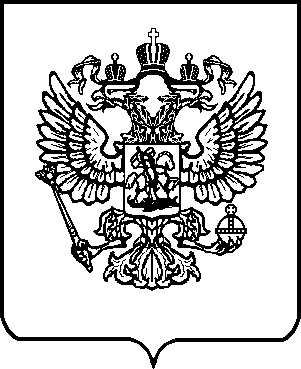 М И Н И С Т Е Р С Т В О	Э К О Н О М И Ч Е С К О Г О Р А З В И Т И Я Р О С С И Й С К О Й	Ф Е Д Е Р А Ц И И(МИНЭКОНОМРАЗВ ИТИЯ РОССИИ)П Р О Т О К О Лзаседания Межведомственной рабочей группыпо вопросам реализации положений стандарта развития конкуренции  в субъектах Российской Федерации___________________________________________________________________________Москваот «30» октября 2019 г.	№ 11-Д05Председательствующий – К.Ю. Емельянов Ответственный секретарь – Е.С. КорневаП рисутствовали:Ч лены	Межведомственнойр абочей группы:Емельянов Кирилл Юрьевич	- заместитель директора Департаментаконкуренции, энергоэффективности и экологии Минэкономразвития России, заместитель	председателя Межведомственной рабочей группыКорнева Екатерина Сергеевна	-   заместитель	начальника	отделаантимонопольного	законодательства Департамента			конкуренции, энергоэффективности		и		экологии Минэкономразвития России, ответственный секретарь Межведомственной рабочей группыЗолотухина Ирина Александровна	-	советник	отдела	реализацииадминистративной	реформы	Контрольно-финансового управления ФАС РоссииЛи Яна Хюнбоновна	- ведущий советник отдела развитияконкуренции на рынках товаров и услуг Департамента		конкуренции, энергоэффективности	и		экологии Минэкономразвития РоссииПлущевская  Юлия Леонидовна          -   консультант	отдела	мониторингаэкономической активности Управления экономического анализа и сценарного прогнозирования Департамента денежно- кредитной политики Банка РоссииСлесарев Александр Сергеевич - заместитель директора Центра развитияконкурентной политики и государственного заказа РАНХиГССорокина Ольга Сергеевна	-   заместитель           начальника         Управленияфинансовой доступности Службы по защите прав потребителей и обеспечению доступности финансовых услуг  Банка РоссииП риглашенные:Цахоев Арсен Николаевич	- начальник отдела антимонопольногозаконодательства	Департамента конкуренции, энергоэффективности и экологии Минэкономразвития РоссииЛобачева Елизавета Александровна   -	начальник	отдела	реализацииадминистративной	реформы	Контрольно-финансового управления ФАС РоссииХрамцов Михаил Юрьевич	-	начальник	отдела	проектов	по	развитиюконкуренции Правового управления ФАС РоссииОб итогах реализации стандарта развития конкуренции в субъектах Российской Федерации в 2018 году(К.Ю. Емельянов, И.А. Золотухина, Е.С. Корнева, А.С. Слесарев, О.С. Сорокина)Одобрить оценку регионов по  уровню содействия  развитию конкуренции на  основе  стандарта  развития   конкуренции   в   субъектах   Российской Федерации   в 2018   году   (далее   соответственно   –    Рейтинг    регионов, Стандарт   развития   конкуренции),    проведенную   Минэкономразвития    России, в соответствии с приложением к настоящему протоколу.Минэкономразвития России:разместить Рейтинг регионов на официальном сайте Минэкономразвития России в информационно-телекоммуникационной сети «Интернет»;направить членам Межведомственной рабочей группы (далее – МРГ)разъяснения  по методике  расчета  Рейтинга  регионов  для  целей   рассмотрения   на следующем заседании МРГ при наличии соответствующих обращений субъектов Российской Федерации до 20 ноября 2019 г.(Результаты голосования: «за» - 4 члена МРГ, «против» - 0, «воздержалось» - 0)Учитывая, что в новой методике оценки эффективности деятельности органов исполнительной власти субъектов Российской Федерации по внедрению Стандарта развития конкуренции, утвержденной приказом Минэкономразвития России от 17 октября 2019 г. № 670, из ста (100) возможных баллов по показателю«Доля реализованных составляющих Стандарта в j-ом субъекте Российской Федерации (процентов), двенадцать (12) баллов являются мнением членов рабочей группы (по три (3) балла  на каждого из четырех (4) участников), а также поступающие запросы регионов о даче разъяснений и обозначении предположительных приоритетов в деятельности, принять к сведению информацию Центра развития конкурентной политики РАНХиГС о потенциальной возможности получения регионом трех (3) баллов со стороны Центра развития конкурентной политики РАНХиГС в качестве мнения члена рабочей группы при оценке следующего отчетного периода за:наличие в перечне товарных рынков (далее – перечень) и в «дорожной карте» индивидуальных дополнительных рынков субъекта Российской Федерации, не входящих в приложение к Стандарту развития конкуренции, выбранных субъектом Российской Федерации на основе анализа результатов ежегодного мониторинга состояния и развития конкуренции на товарных рынках субъекта Российской Федерации, и соответствующих данным условиям:а) рынки, характеризующиеся наличием значимых проблем, препятствующих конкуренции;б) рынки товаров, работ и услуг несырьевого сектора экономики с высокой степенью передела и добавленной стоимости конечной продукции, имеющей экспортный потенциал и (или) возможность замещения импорта, чьи производственно-технологические и инновационные цепочки, а также цепочки создания добавленных стоимостей находятся преимущественно в Российской Федерации (в том числе в рамках промышленных и инновационных кластеров);в) рынки, связанные с развитием производств высокотехнологичной продукции и (или) технически сложной продукции с  перспективными технологиями, стремящимися к инновационным системам полного цикла в Российской Федерации и имеющими потенциал достижения новых технологических уровней и (или) потенциал встраивания в глобальную производственную и технологическую кооперацию;г) рынки, выбранные в том числе в рамках реализации Национальной технологической инициативы и национальной программы «Цифровая экономика Российской Федерации»;применение проектного управления (проектного подхода) при внедрении Стандарта развития  конкуренции,  с  использованием  инструментов,  заложенных  в постановлении Правительства Российской Федерации от 31 октября 2018 г.  № 1288;наличие	заключенных	высшим	должностным	лицом	оцениваемого субъекта Российской Федерации и высшими должностными лицами субъектовРоссийской Федерации, имеющих с указанным субъектом Российской Федерации общие территориальные границы, соглашений о проведении исследования межрегиональных границ товарных рынков, а также возможности согласованной разработки и реализации совместных мероприятий в рамках внедрения Стандарта развития конкуренции в таких субъектах Российской Федерации;значимый достигнутый эффект (результат) внедрения Стандарта развития конкуренции (в том числе вклад в валовый региональный продукт, рост занятости населения, увеличение количества субъектов малого и среднего предпринимательства, рост налоговых поступлений);высокое качество реализации составляющих Стандарта развития конкуренции, что впоследствии может являться примером для других субъектов Российской Федерации (потенциальная лучшая практика).О структуре доклада о состоянии и развитии конкуренции на товарных рынках субъекта Российской Федерации(К.Ю. Емельянов, И.А. Золотухина, Е.С. Корнева, Е.А. Лобачева, А.С. Слесарев, О.С. Сорокина, М.Ю. Храмцов)Одобрить  структуру  доклада  о  состоянии   и   развитии   конкуренции  на товарных рынках субъекта Российской Федерации (далее – Доклад) с учетом корректировок,    внесенных    членами     МРГ,     в    соответствии    с приложением к настоящему протоколу.Рекомендовать субъектам Российской Федерации придерживаться указанной структуры при подготовке Доклада за 2019 год и далее.Одобрить возможность предоставления Доклада в электронном виде(на электронном носителе) в формате с возможностью поиска и копирования фрагментов текста при обязательном указании на титульном листе электронной версии доклада реквизитов документа, в соответствии с которым оформлено решение коллегиального координационного или совещательного органа, созданного при высшем должностном лице (руководителе высшего исполнительного органа государственной власти) субъекта Российской Федерации, об утверждении Доклада.(Результаты голосования: «за» - 4 члена МРГ, «против» - 0, «воздержалось» - 0)Обращения Ненецкого автономного округа и Чукотского автономного округа о сокращении количества товарных рынков, входящих в переченьтоварных рынков для содействия развитию конкуренции(К.Ю. Емельянов, Е.С. Корнева, А.С. Слесарев, М.Ю. Храмцов)Одобрить формирование перечня товарных рынков для содействия развитию конкуренции в Ненецком автономном округе, состоящего из 21 обязательных рынков, указанных в приложении к Стандарту развития конкуренции, при условии выбора дополнительных рынков в соответствии с пунктом 1.8 раздела II протокола заседания МРГ от 1 августа 2019 г. № 6-Д05.Одобрить формирование перечня товарных рынков для содействия развитию конкуренции в Чукотском автономном округе, состоящего из 31 обязательных рынков, указанных в приложении к Стандарту развития конкуренции, при условии выбора дополнительных рынков в соответствии с пунктом 1.8 раздела II протокола заседания МРГ от 1 августа 2019 г. № 6-Д05.(Результаты голосования: «за» - 4 члена МРГ, «против» - 0, «воздержалось» - 0)О вопросах субъектов Российской Федерации относительно стандарта развития конкуренции в Российской Федерации(К.Ю. Емельянов, И.А. Золотухина, Е.С. Корнева, Ю.Л. Плущевская, А.С. Слесарев, О.С. Сорокина)Одобрить позицию МРГ по вопросам субъектов Российской Федерации     о реализации Стандарта развития конкуренции согласно приложению к настоящему протоколу.(Результаты голосования: «за» - 4 члена МРГ, «против» - 0, «воздержалось» - 0)Разное(К.Ю. Емельянов, И.А. Золотухина, Е.С. Корнева, А.С. Слесарев, О.С. Сорокина)Рекомендовать регионам при публикации на сайте Уполномоченного органа в информационно-телекоммуникационной сети «Интернет» результатов ежегодногомониторинга состояния и развития и развития конкуренции на товарных рынках субъекта Российской Федерации в информационно-телекоммуникационной сети«Интернет» размещать  также  результаты  опросов  населения  и  предпринимателей в общем   по    опрошенным   респондентам   в   субъекте   Российской   Федерации  и в распределении по их признакам (возраст, уровень образования, категория бизнеса и другое): таблицы сопряженности с процентами опрошенных, давших тот или иной вариант ответа.Обратить внимание субъектов Российской Федерации, что срок проведения опроса Банка России среди представителей малого и среднего предпринимательстваюридических лиц с целью оценки в каждом субъекте Российской Федерации уровня востребованности финансовых услуг для бизнеса, удовлетворенности этими услугами и работой российских финансовых организаций, предоставляющих эти услуги (далее – опрос), результаты которого будут в том числе использованы при проведении мониторинга состояния и развития конкуренции на товарных рынках субъекта Российской Федерации в рамках внедрения Стандарта развития конкуренции, продлен до 15 декабря 2019 г.Рекомендовать субъектам Российской Федерации разместить на сайте Уполномоченного   органа,   интернет-портале   об   инвестиционной   деятельности и официальных   сайтах  региональных   организаций   инфраструктуры поддержки        субъектов         малого        и        среднего        предпринимательства в информационно-телекоммуникационной сети «Интернет» дополнительную информацию о данном опросе, а также ссылку на анкету опроса: https://forms.yandex.ru/u/5d394d8d6b6a50369fbfad0b/  (текст  приглашения  к  участию в размещен по ссылке на официальном сайте Банка России в информационно- телекоммуникационной	сети	«Интернет»: http://www.cbr.ru/StaticHtml/File/84670/pr_1.pdf).С  учетом  решений,  принятых  на  прошлом  заседании   МРГ   (протокол от 19 сентября 2019 г. № 9-Д05), в рамках формирования обучающих мероприятий по Стандарту развития конкуренции, рекомендовать субъектам Российской Федерации в срок до 20 ноября 2019 года, для целей их содержательногои актуального наполнения, направить в МРГ предложения по интересующим тематиками и направлениям.ФАС России представить в Минэкономразвития России предложения относительно внесения изменений в Стандарт развития конкуренции, направленных на развитие конкуренции на рынках нефтепродуктов в границах субъектов Российской    Федерации,    включающих   развитие     поставки     нефтепродуктов (в том числе обеспечение присутствия на рынке в качестве поставщиков нефтепродуктов  не  менее  трех  хозяйствующих  субъектов,  не  менее  чем  один из которых относится к частному  бизнесу),  в  соответствии  с  пунктом  8 раздела 10 плана мероприятий («дорожной карты») по развитию конкуренции в отраслях экономики Российской Федерации и переходу отдельных сфер естественных монополий из состояния естественной монополии в состояние конкурентного рынка на 2018-2020 годы, утвержденного распоряжением Правительства Российской Федерации от 16 августа 2018 г. № 1697-р, для рассмотрения на следующем заседании МРГ с участием Минэнерго России.Заместитель Министра экономического развития Российской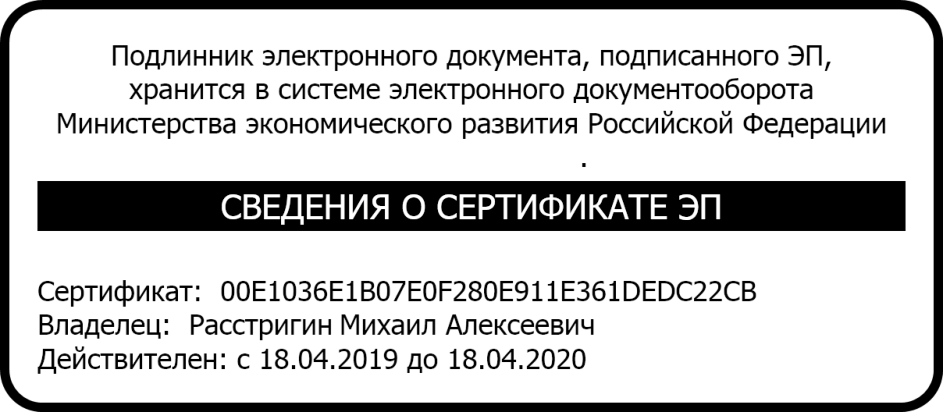 Федерации, председательМежведомственной рабочей группы	М.А. РасстригинВопросы по стандарту развития конкуренции, утвержденному распоряжением Правительства Российской Федерацииот 17 апреля 2019 г. № 768-рСтруктура Доклада о состоянии и развитии конкурентной среды на рынках товаров, работ и услуг субъекта Российской Федерации1Раздел  1.  Сведения  о   внедрении   стандарта   развития  конкуренции в субъектах Российской Федерации.Решение высшего должностного лица субъекта Российской Федерации о внедрении стандарта развития конкуренции в субъектах Российской Федерации (далее – Стандарт).Указывается, в соответствии с каким документом (решением высшего должностного лица (руководителя высшего исполнительного органа государственной власти) субъекта Российской Федерации) в субъекте Российской Федерации осуществляется внедрение Стандарта. Приводятся реквизиты этого документа: тип документа,  дата  принятия,  номер,  ссылка на документ в информационно-телекоммуникационной сети «Интернет».Информация о реализации проектного  подхода при внедрении Стандарта.Приводится информация:об организации в субъекте Российской Федерации проектного подхода;реквизиты документа, в соответствии с которым организован проектный    подход:    тип    документа,    дата    принятия,    номер,     ссылка на документ в информационно-телекоммуникационной сети «Интернет»;оценка успешности и итогов реализации ведомственных приоритетных проектов,   входящих  в    состав    региональной    приоритетной    программы по внедрению Стандарта.Сведения об источниках финансовых средств, используемых для достижения целей Стандарта.Указать,   используется   ли   планомерное   увеличение    финансирования за счет средств бюджетов всех уровней мероприятий, направленных1 Доклад представляется субъектом Российской Федерации в соответствии с пунктом 48 стандарта развития конкуренции в субъектах Российской Федерации, утвержденного распоряжением Правительства Российской Федерации от  17  апреля  2019   г.   №   768-р.   Возможно   предоставление   доклада   в   электронном   виде (на электронном носителе) в формате с возможностью поиска и копирования фрагментов текста при указании на титульном листе электронной версии доклада реквизитов документа, в соответстви с которым оформлено решение Коллегиального органа об утверждении Доклада.на развитие частного сектора экономики, при одновременном сокращении бюджетных расходов в рыночных отраслях (сферах) экономики.Информация об учете результатов работы органов исполнительной власти субъекта Российской  Федерации   и  органов  местного  самоуправления по внедрению Стандарта и реализации плана мероприятий («дорожной карты») по содействию развитию конкуренции при принятии решений о поощрении руководителей органов исполнительной власти субъекта Российской Федерации  и органов местного самоуправления.Информация об определенных в органах исполнительной власти субъекта Российской Федерации должностных лиц с правом принятия управленческих решений, занимающих должности не ниже заместителя руководителя, ответственных за координацию вопросов содействия развитию конкуренции, а также структурных подразделений, ответственных за разработку и реализацию планов мероприятий ("дорожных карт") по содействию развитию конкуренции в подведомственной сфере деятельности с внесением соответствующих   обязанностей   в   должностные    регламенты    и   положения о структурных подразделениях:- фамилия, имя и отчество, должность каждого должностного лица;реквизиты документа, в соответствии с которым внесены изменения соответствующие     обязанности      в      должностные      регламенты и положения о структурных подразделениях.Раздел 2. Сведения о реализации составляющих Стандарта.Сведения о заключенных соглашениях (меморандумах) по внедрению Стандарта между органами исполнительной власти субъекта Российской Федерации и органами местного самоуправления (далее – соглашения).Приводится информация:общее число муниципальных образований в субъекте Российской Федерации;число муниципальных образований, с которыми заключены соглашения;наименования    органов    власти    субъекта    Российской    Федерации и местного    самоуправления,    между    которыми    заключались     соглашения, а также наименования иных организаций, участвующих в соглашениях;даты заключения соглашений.Необходимо приложить одно  соглашение  и указать  ссылку  на  страницу в информационно-телекоммуникационной сети «Интернет», где хранятся соглашения со всеми муниципальными образованиями. В случае отсутствия соглашений в открытом доступе в информационно-телекоммуникационной сети «Интернет», необходимо приложить копии всех соглашений.Определение органа исполнительной власти субъекта  Российской Федерации, уполномоченного содействовать развитию конкуренции в субъекте Российской Федерации в соответствии со Стандартом (далее – Уполномоченный орган).Приводится информация:наименование Уполномоченного органа в субъекте Российской Федерации;реквизиты документа, в соответствии  с которым был назначен Уполномоченный  орган:  тип  документа,  дата  принятия,  номер   и   ссылка на документ в информационно-телекоммуникационной сети «Интернет»;фамилия, имя и отчество, должность лица (не ниже заместителя руководителя) Уполномоченного органа, ответственного за координацию вопросов содействия развития конкуренции;реквизиты документа, в  соответствии  с  которым  внесены  изменения в должностные обязанности лица, ответственного за координацию вопросов содействия  развитию  конкуренции:  тип документа,  дата  принятия,  номер и ссылка на документ в информационно-телекоммуникационной сети«Интернет»;реквизиты документа, в  соответствии  с  которым  внесены  изменения в положения структурных подразделений Уполномоченного органа, ответственных за координацию вопросов содействия развитию конкуренции: тип     документа,     дата     принятия,    номер    и    ссылка     на     документ в информационно-телекоммуникационной сети «Интернет»;Сведения о проведенных в отчетном периоде в субъекте Российской Федерации обучающих мероприятиях и тренингах для органов местного самоуправления по вопросам содействия развитию конкуренции.Приводится информация:дата проведения мероприятия;наименование мероприятия;ссылка	на	описание	(анонс)	мероприятия в информационно-телекоммуникационной сети «Интернет»;количество муниципальных образований, представители которых приняли участие в мероприятии.Формирование      рейтинга      муниципальных     образований по содействию развитию конкуренции и обеспечению условий для формирования благоприятного инвестиционного климата, предусматривающего систему поощрения (далее – Рейтинг МО).Необходимо указать:реквизиты документов, в соответствии с которыми в субъекте Российской    Федерации     осуществляется     формирование     Рейтинга      МО и утверждается система поощрений муниципальных образований: тип документа,       дата       принятия,       номер       и       ссылка       на        документ в информационно-телекоммуникационной сети «Интернет»;ссылка на  страницу в информационно-телекоммуникационной сети«Интернет», где размещен Рейтинг МО  за  отчетный период  (или информация  о сроках подготовки Рейтинга МО,  если он формируется после даты представления доклада);Формирование коллегиального органа при высшем должностном лице субъекта Российской Федерации по вопросам содействия развитию конкуренции (далее – Коллегиальный орган).Указывается:наименование Коллегиального органа;реквизиты документов, в соответствии с которыми назначен Коллегиальный  орган:  тип   документа,   дата  принятия,   номер   и   ссылка  на документ в информационно-телекоммуникационной сети «Интернет»;наименования организаций, представители которых включены в состав Коллегиального органа в соответствии  с подпунктами «а»-«м» пункта 14 Стандарта;наименования организаций, представители которых включены в состав Коллегиального органа в соответствии с пунктом 15 Стандарта;наименования организаций, представители которых включены в состав Коллегиального органа в соответствии  с подпунктами «а»-«г» пункта 16 Стандарта;даты и реквизиты протоколов заседаний Коллегиального органа, проведенных   в   отчетом   периоде:   дата,   номер    и    ссылка    на    документ в информационно-телекоммуникационной сети «Интернет».Результаты ежегодного мониторинга состояния и развития конкуренции на товарных рынках субъекта Российской Федерации.Приводится информация о соглашениях между высшим должностным лицом субъекта Российской Федерации и высшими должностными лицами субъектов Российской Федерации, имеющих с ним общие территориальные границы, о проведении исследования  межрегиональных  границ  товарных рынков.Результаты анализа ситуации на товарных рынках для содействия развитию конкуренции в субъекте Российской Федерации, утвержденных приложением к Стандарту.Результаты мониторинга наличия (отсутствия) административных барьеров и оценки состояния конкурентной  среды субъектами предпринимательской деятельности (с указанием числа респондентов, участвующих в опросах по каждому рынку).Результаты мониторинга удовлетворенности потребителей качеством товаров, работ  и  услуг  на рынках  субъекта  Российской  Федерации и состоянием ценовой конкуренции (с указанием числа респондентов, участвующих в опросах по каждому рынку).Результаты мониторинга удовлетворенности субъектов предпринимательской деятельности и потребителей товаров, работ и услуг качеством   официальной   информации   о    состоянии    конкурентной    среды на рынках    товаров,    работ    и     услуг     субъекта    Российской     Федерации и деятельности по содействию развитию конкуренции, размещаемой Уполномоченным органом и муниципальными образованиями.Результаты мониторинга деятельности субъектов естественных монополий на территории субъекта Российской Федерации.Результаты мониторинга деятельности хозяйствующих субъектов, доля участия субъекта Российской Федерации или муниципального образования в которых составляет 50 и более процентов.Результаты    мониторинга     удовлетворенности     населения и субъектов малого  и среднего предпринимательства деятельностью в сфере финансовых услуг, осуществляемой на территории субъекта Российской Федерации.Результаты мониторинга доступности для населения и субъектов малого  и  среднего  предпринимательства  финансовых  услуг,  оказываемых   на территории субъекта Российской Федерации.Результаты мониторинга цен на товары, входящие в перечень отдельных видов социально значимых продовольственных товаров  первой необходимости, в отношении которых могут устанавливаться предельно допустимые розничные цены.Результаты мониторинга логистических возможностей субъекта Российской Федерации.Результаты мониторинга развития передовых производственных технологий и их внедрения, а также процесса цифровизации экономики и формирования ее новых рынков и секторов.Данные и результаты мониторинга состояния и развития конкурентной среды на рынках товаров и услуг  субъекта  Российской  Федерации, проведенного  в   соответствии   с   разделом    VI   Стандарта,    приводятся по каждому товарному рынку, включенному субъектом Российской  Федерации  в перечень товарных рынков для содействия развитию конкуренции.Приводится информация, указанная в пункте 46 Стандарта;оценка    эффективности    реализованных    системных    мероприятий по развитию конкуренции (по каждому абзацу пункта 30 Стандарта);анализ результатов мониторинга и структурированные выводы.Утверждение перечня товарных рынков.Приводится перечень товарных рынков для содействия развитию конкуренции    в     субъекте     Российской     Федерации     (далее     –     Перечень) с о бязательным указанием:рынков, выбранных в соответствии с приложением к Стандарту; рынков, отобранных дополнительно с учетом  региональной спецификии не входящих в приложение к Стандарту;аргументированного обоснования выбора каждого товарного рынка; аргументированного обоснования установленных числовых значенийцелевых показателей по каждому рынку.Указываются реквизиты документа, которым утвержден Перечень: тип документа,       дата       принятия,       номер       и       ссылка       на        документ в информационно-телекоммуникационной сети «Интернет».Утверждение плана мероприятий («дорожной карты»).Указываются реквизиты  документа,  которым  утверждена региональная«дорожная   карта»  по содействию   развитию  конкуренции:  тип документа,дата	принятия,	номер	и	ссылка	на	документ в информационно-телекоммуникационной сети «Интернет».Подготовка  ежегодного   Доклада,  подготовленного  в  соответствии с положениями Стандарта.Необходимо	указать	адреса	в информационно-телекоммуникационной сети «Интернет», где будет размещен Доклад за отчетный период:официальный	сайт	Уполномоченного	органа в информационно-телекоммуникационной сети «Интернет»;интернет-портал	об		инвестиционной	деятельности	в	субъекте Российской	Федерации		в  информационно-телекоммуникационной	сети«Интернет».Точные   ссылки   на  страницы  в  информационно-телекоммуникационнойсети  «Интернет»,  на которых размещен Доклад,  указываются в обязательномп орядке в сопроводительном письме при направлении Доклада  в соответствии  с пунктом 48 Стандарта).Необходимо приложить документ, в соответствии с которым Доклад рассмотрен и утвержден Коллегиальным органом (в соответствии с пунктом 13 Стандарта): тип документа, дата принятия,  номер и  ссылка  на  документ в информационно-телекоммуникационной сети «Интернет».Создание   и   реализация    механизмов    общественного    контроля за деятельностью субъектов естественных монополий.Сведения о наличии межотраслевого совета потребителей при высшем должностном лице субъекта Российской Федерации (далее – Межотраслевой совет потребителей).Необходимо    указать    реквизиты    документов,     в    соответствии с которыми в субъекте  Российской Федерации  утвержден (сформирован) Межотраслевой совет потребителей: тип  документа,  дата  принятия, номер и ссылка на документ  в информационно-телекоммуникационной сети«Интернет».Указать, как состав Межотраслевого совета потребителей соотносится с требованиями Концепции создания и развития механизмов общественного контроля за деятельностью субъектов естественных монополий с участием потребителей, утвержденной распоряжением Правительства Российской Федерации от 19 сентября 2013 г. № 1689 -р.Привести информацию о деятельности Межотраслевого совета потребителей в отчетном периоде (сколько раз проводились  заседания, основные результаты проведенных заседаний, реквизиты протоколов и  ссылки на документы в информационно-телекоммуникационной сети «Интернет»).Внедрение и применение технологического и ценового аудита (далее – ТЦА)  инвестиционных  проектов  субъектов  естественных  монополий и крупных инвестиционных проектов с государственным участием.Необходимо    указать    реквизиты    документов,     в    соответствии с которыми в субъекте Российской Федерации осуществляется (будет осуществляться) внедрение и применение ТЦА инвестиционных проектов субъектов  естественных  монополий  и   крупных   инвестиционных   проектов  с государственным участием: тип документа, дата принятия, номер и ссылка  на документ в информационно-телекоммуникационной сети «Интернет».При описании  результатов  применения механизма ТЦА рекомендуется указывать  следующую информацию: наименование заказчика аудита; наименование проекта; статус проекта; заявленная стоимость проекта; выявленная экономия по проекту, в млн рублей (рублях); выявленная экономия  по   проекту,   в   процентах   от  стоимости    проекта;   решение  по проекту; факт  учета («неучета»)  комментариев аудитора заказчиком; комментарии органов исполнительной власти (при наличии).Повышение прозрачности деятельности субъектов естественных монополий (далее – СЕМ) в субъекте Российской Федерации.Необходимо пояснить, какие мероприятия «дорожной карты» направлены на содействие развитию конкуренции, в том  числе  путем раскрытия   информации,   повышающей  прозрачность    деятельности    СЕМ, и сформированы в соответствии с пунктами 53, 54 и 55 Стандарта (допускается указание ссылок на  страницы и номера строк региональной«дорожной карты», где представлены данные мероприятия).Также         необходимо         указать         ссылки         на          страницы в информационно-телекоммуникационной сети «Интернет», содержащие следующую информацию:о         свободных         резервах         трансформаторной         мощности с отображением на  географической карте субъекта Российской Федерации ориентировочного    места    подключения    (технологического     присоединения) к сетям территориальных сетевых  организаций 110-35 кВ с детализацией информации   о   количестве    поданных    заявок    и    заключенных    договоров на технологическое присоединение, а также о планируемых срокахих строительства и реконструкции в соответствии с утвержденной инвестиционной программой;отображение на географической карте субъекта Российской Федерации ориентировочных мест подключения (технологического присоединения) к сетям газораспределительных станций,  включая информацию о проектной мощности (пропускной способности) газораспределительных станций  и  наличии  свободных  резервов  мощности  и  размере  этих  резервов, а также о планируемых сроках строительства и реконструкции газораспределительных станций в соответствии с утвержденной инвестиционной программой (с указанием перспективной мощности газораспределительных станций по окончании ее строительства, реконструкции);об услугах (подача заявки на технологическое присоединение, подача правоустанавливающих документов (по объекту, юридическому и физическому лицу, участку), подача заявки на заключение договора, расчет предположительной стоимости технологического присоединения, отслеживание (мониторинг) хода (статуса) технологического присоединения, получение условий технологического  присоединения, заключение и получение договора  о  технологическом  присоединении,  внесение   платежа  по  договору о технологическом присоединении, запись на прием для сдачи  необходимой части документов на бумажном носителе) по подключению (технологическому присоединению)    к    сетям    газораспределения,     к     электрическим     сетям, к системам теплоснабжения,  к  централизованным  системам  водоснабжения и водоотведения, оказываемых в электронном виде субъектами естественных монополий и ресурсоснабжающими организациями физическим и юридическим лицам;о результатах ТЦА инвестиционных проектов СЕМ, размере выявленной и принятой экономии (при наличии) по результатам проведенного ТЦА инвестиционных проектов СЕМ; итоги экспертного обсуждения результатов проведенного ТЦА инвестиционных проектов СЕМ.Также         необходимо         указать         ссылки         на          страницы в информационно-телекоммуникационной сети «Интернет»,  где  размещена иная информация в соответствии с положениями  пункта  53 Стандарта, как на официальных сайтах органов исполнительной власти субъекта Российской Федерации,  так  и   на   интернет-портале об  инвестиционной   деятельности в субъекте Российской Федерации.Раздел 3. Сведения о достижении целевых значений  контрольных показателей эффективности, установленных в региональной «дорожной карте»Необходимо  представить  перечень  ключевых  показателей   (по  рынкам  из  приложения  к  Стандарту;  по рынкам, выбранным дополнительно с учетом региональной специфики; по системным мероприятиям из Стандарта и системным мероприятиям, разработанным субъектом Российской Федерации дополнительно), установленных в региональной «дорожной карте» в отчетном периоде в соответствии со следующей таблицей:2 Данные по удовлетворенности пре дпринимате лей вносятся по результатам проведения монитор инга , прове денного в соответствии с единой Методикой мониторинга  состояния  и  развития  конкуренции  на   товарны х  рынка х  субъектов  Российской  Федерации,   разработанной  Минэкономразвития  России в соответствии с пунктом 43 Стандарта. В случае, если в региона льной «дорожной карте» был допо лнительно выбран финансовый рынок, то при условии наличия соответствующих опросны х данны х предс тавляются данные мониторинга удовлетворенности насе ления деятельностью в сфере ф инансовы х услуг, осуществляемой на территории субъекта Российской  Федерации,  в  соответствии с  единой  Методикой  мониторинга  состояния  и  развития  конкуренции на товарных рынках субъектов Российской Федерации.3 Данные по удовлетворенности пре дпринимате лей вносятся по результатам проведения мониторинга, проведенного в соответствии с единой Методикой мониторинга  состояния  и  развития  конкуренции  на   товарны х  рынка х  субъектов  Российской  Федерации,  разработанной  Минэкономразвит ия  России в соответствии с пунктом 43 Стандарта.Раздел 4. Сведения о лучших региональных практиках содействия развитию конкуренцииИнформация  о  лучших  региональных  практиках,  внедренных   субъектом  Российской   Федерации по итогам отчетного года.Приводится информация о внедрении в отчетном году (t) региональных практик содействия развитию конкуренции, признанных Межведомственной рабочей  группой  по  вопросам  реализации  Стандарта  лучшими  по итогам года t-2.Информация приводится по каждой внедренной регионом лучшей практике в соответствии со следующей таблицей:Информация о потенциальных лучших региональных практиках по итогам отчетного годаПриводится информация о практиках по реализации Стандарта, которые, по мнению региона в отчетном году реализованы им наилучшим образом (не более 3 лучших практик).Информация приводится по каждой  потенциальной лучшей практике в соответствии с таблицей, указанной в пункте 4.1.Раздел 5. Сведения об эффекте, достигнутом при внедрении СтандартаАнализ результативности и эффективности деятельности органов власти по содействию развитию конкуренции должен включать:оценку результатов реализации мероприятий, предусмотренных «дорожной картой», оценку результатов системных мероприятий,достигнутый эффект и результаты от реализации Стандарта,а также учитывать нарушения антимонопольного законодательства и иные показатели в совокупности.Методика оценки результатов реализации мероприятий, предусмотренных Стандартом, определяется субъектом Российской Федерации самостоятельно.Раздел 6. Дополнительные комментарии со стороны субъекта Российской Федерации («обратная связь»)В данном разделе указывается следующая информация:комментарии	и   предложения  в  отношении	положений	Стандарта,  имеющиеся	у представителей субъекта Российской Федерации;виды деятельности, которые в рамках внедрения  Стандарта, по мнению представителей  субъекта Российской Федерации, удалось реализовать наилучшим образом;наименования  муниципальных  образований,  которые с точки зрения содействия развитию конкуренции и внедрения  Стандарта  можно  было  бы  отметить  с  хорошей   стороны,   и  деятельность  (мероприятия), за которые эти муниципальные образования стоит отметить;иная информация, которую по мнению субъекта Российской Федерации, следует указать в данном разделе.Приложения.Копия документа, в соответствии с которым высшим должностным лицом (руководителем высшего исполнительного  органа  государственной  власти)  субъекта  Российской  Федерации  принято  решение о внедрении Стандарта.Копия документа, в соответствии с которым в субъекте Российской Федерации организован проектный подход при внедрении Стандарта.Копия заключенного (подписанного) соглашения (меморандума)  между  органами  исполнительной  власти субъекта Российской Федерации и органами местного самоуправления одного муниципального образования.       В       случае       отсутствия       электронных       копий       заключенных       соглашений в информационно-телекоммуникационной сети «Интернет» прилагаются копии соглашений с органами местного самоуправления всех муниципальных образований.Копия документа, в соответствии с которым в субъекте Российской Федерации назначен Уполномоченный орган.Копия   должностного   регламента   должностного    лица    Уполномоченного    органа,    ответственного за координацию вопросов содействия развитию конкуренции.Копия     положений     структурных     подразделений     Уполномоченного     органа,     ответственных за координацию вопросов содействия развитию конкуренции.Копии документов, в соответствии с которыми заключены соглашения между высшим должностным лицом субъекта Российской Федерации и высшими должностными лицами субъектов Российской Федерации, имеющих с ним общие территориальные границы, о проведении исследования межрегиональных границ товарных рынков.Копии документов, в соответствии с которыми  в субъекте Российской Федерации осуществляется (планируется осуществлять) формирование Рейтинга МО и утверждается система поощрений муниципальных образований.Копия документа, в соответствии с которым в субъекте Российской Федерации назначен Коллегиальный орган и определен его состав.Копия протокольного решения Коллегиального органа, в соответствии с которым в субъекте Российской Федерации  был одобрен  проект перечня товарных рынков для содействия  развитию  конкуренции в субъекте Российской Федерации.Копия документа, в соответствии с которым в субъекте Российской Федерации утвержден перечень товарных рынков для содействия развитию конкуренции в субъекте Российской Федерации.Копия протокольного решения Коллегиального органа, в соответствии с которым в субъекте Российской Федерации была одобрена «дорожная карта».Копия документа, в соответствии с которым в субъекте Российской Федерации утверждена «дорожная карта» и копия  утвержденной «дорожной карты»  (актуальная редакция, включающая в себя  все внесенные на отчетную дату изменения).Копия протокольного решения Коллегиального органа, в соответствии с которым в субъекте Российской Федерации утвержден Доклад.Копия документа, в соответствии с которым в субъекте  Российской  Федерации  утвержден (сформирован) Межотраслевой совет потребителей (его состав и положение о деятельности).Копии документов, в соответствии с которыми  в субъекте Российской Федерации осуществляется внедрение и применение механизма ТЦА инвестиционных проектов СЕМ.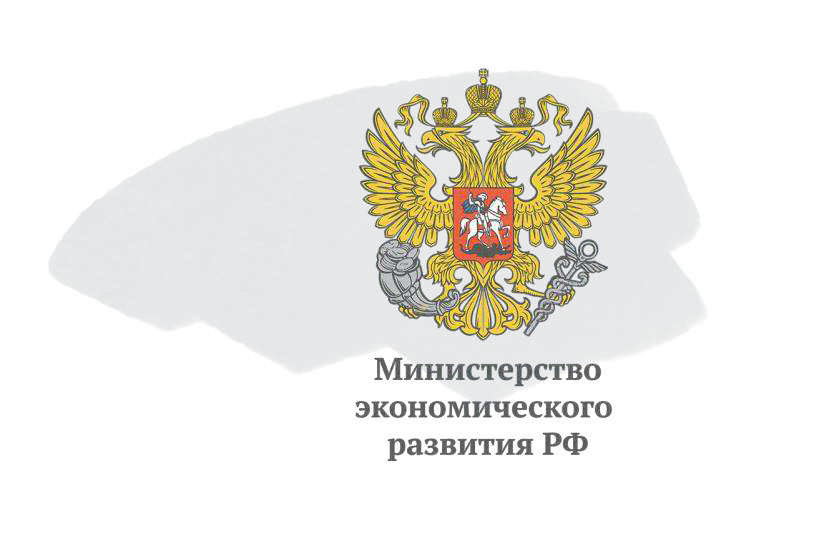 Оценка регионов по уровню содействия развитию конкуренции на основе Стандарта развития конкуренциив 2018 годуОктябрь 2019 г.ОглавлениеВведениеПо оценкам различных экспертов, прямые потери от слабой конкуренции в России могут составлять до нескольких процентных пунктов ВВП. В связи с этим одной из дополнительных мер по повышению потенциала экономического роста Российской Федерации, разрабатываемых Минэкономразвития России, является развитие конкуренции.Развитие конкуренции в экономике – это многоаспектная задача и требует структурированного похода.Так стандартом развития конкуренции в субъектах Российской Федерации, утвержденным распоряжением Правительства Российской Федерации от 5 сентября 2015 года № 1738-р (далее – Стандарт), выстроена система деятельности органов исполнительной власти субъектов Российской Федерации, органов местного самоуправления и территориальных органов федеральных органов исполнительной власти по развитию конкуренции.Для возможности осуществления деятельности по развитию конкуренции на системной основе необходимо было создать единую для всех субъектов Российской Федерации инфраструктуру, с понятными правилами и алгоритмом функционирования, которая ранее отсутствовала. Данная задача была реализована в рамках Стандарта, чьи составляющие являются основой указанной инфраструктуры.Оценка   регионов    по    уровню    содействия    развитию    конкуренции в 2015-2016 годах проводилась Аналитическим центром при Правительстве Российской  Федерации   (далее   –   Аналитический   центр)   в   соответствии   с распоряжением Правительства Российской Федерации от 10 апреля 2014 г.№ 570-р (далее – распоряжение № 570-р).В соответствии с постановлением Правительства Российской Федерации от 19 апреля 2018 г. № 472 «Об осуществлении мер по реализации государственной политики в сфере оценки эффективности деятельности органов исполнительной власти субъектов Российской Федерации и признании утратившими силу некоторых актов Правительства Российской Федерации» (далее – постановление № 472) утратили силу положения распоряжения№ 570-р, закрепляющие обязанность Аналитического центра осуществлять анализ полученных от регионов сведений о реализации стандарта развития конкуренции в субъектах Российской Федерации (далее – Стандарт). В этой связи оценку регионов по итогам 2017 года в соответствии с решением Межведомственной рабочей группы по вопросам реализации положений стандарта развития конкуренции в субъектах Российской Федерации (далее – Межведомственная рабочая группа) завершило Минэкономразвития России.В 2019 году Минэкономразвития России впервые провело полную оценку регионов по уровню содействия развитию конкуренции по итогам 2018 года.Оценка внедрения Стандарта осуществлялась на основе методики, утвержденной приказом Минэкономразвития России от 15 мая 2014 г. № 266«Об утверждении методики расчета значений показателей оценки эффективности деятельности руководителей федеральных органов исполнительной власти и высших должностных лиц (руководителей высших исполнительных органов государственной власти) субъектов российской федерации по созданию благоприятных условий ведения предпринимательской деятельности, в отношении которых Минэкономразвития России является федеральным       органом       исполнительной       власти,        ответственным   за предоставление информации о достигнутых значениях показателей» (далее – Методика).Для проведения сбора, анализа и оценки сведений регионов Минэкономразвития России на основе Методики разработало и направило письмом от 27 декабря 2018 г. № 38879-МР/Д05и в адрес субъектов Российской Федерации соответствующие таблицы для заполнения.84 из 85 субъектов Российской Федерации (кроме Республики Калмыкия) представили в установленный срок указанные таблицы. В то же время все 85 регионов  прислали  доклады  о  состоянии  и развитии   конкурентной   среды на рынках товаров, работ и услуг региона за 2018 год.Присвоение баллов каждому из регионов осуществлялось методом экспертной оценки сведений, представленных регионами в указанных таблицах, в   региональных   докладах   о состоянии   и   развитии   конкурентной   среды  и в утвержденных региональных нормативных правовых актах в соответствии   с заданными ограничениями максимального количества баллов, установленными Методикой.Рейтинг регионов по уровню содействия развитию конкуренциив 2018 годуРезультаты оценки свидетельствуют о положительной тенденции решения региональными властями вопросов, обозначенных в Стандарте. Регионы активнее включены в процесс его реализации.В среднем в 2018 году реализация Стандарта составила 73,45%, в то время как в 2017 году – 68,79% (в 2016 году – 63,23%).При этом составляющие Стандарта в 2018 году в среднем реализованы на 69,86% (показатель № 1 «Реализация составляющих стандарта развития конкуренции в субъектах  Российской Федерации»),  в 2017  году  –  на 64,52%, в 2016 году – на 58,79%.Среднее значение показателя № 2 «Достижение установленных целевых значений» составило в 2018 году составило 75,53%, в 2017 году – 73,1%, в 2016году – 67,67%.Таблица 1. Рейтинг регионов по уровню содействия развитиюконкуренции в 2018 годуЛидирующие позиции в 2018 году занимает Омская область, которая реализовала 97,81% составляющих Стандарта (в 2017 году регионом-лидером было реализовано 96,39% составляющих Стандарта, в 2016 году – 72,26%).Несмотря на то, что итоговое значение оценки региона-лидера в 2018 году составило 101,85%, что меньше уровня 2017 года (105,3%), разрыв количестве баллов между местами в рейтинге в целом сокращается.В 2018 году значение более 80% по итоговой оценке получили 33 регионов, в то время как в 2017 году – 23 региона.Менее 30% по итоговой оценке в 2018 году получили 2 региона, в 2017 года – 5 регионов.73 субъектов Российской Федерации получили большее количество баллов по показателю № 1 «Реализация составляющих стандарта развитияконкуренции в субъектах Российской Федерации», 49 регионов улучшили значение показателя № 2 «Достижение установленных целевых значений».57  регионов   в   2018   году   получили   большее   количество   баллов   по итоговой оценке чем в 2017 году.В первую пятерку регионов по реализации Стандарта в 2018 году вошли Омская область, Воронежская область, Московская область. Республика Башкортостан и Республика Мордовия.Методика формирования рейтингаРасчет рейтинга регионов по уровню содействия развития конкуренции    в 2018 году (далее – Рейтинг) производился в соответствии с Методикой.Расчет Показателя № 1 «Реализация составляющих Стандарта развития конкуренции» производился по формуле:, где: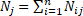 Nj	–	количество	реализованных	составляющих	стандарта	развития конкуренции в j-ом субъекте Российской Федерации (в единицах);Nij	–	оценка	реализации	i-ой	составляющей	стандарта	развития конкуренции в j-ом субъекте Российской Федерации (в единицах);i –  порядковый  номер  составляющей  стандарта  развития  конкуренции в субъекта Российской Федерации, учитываемой в рамках оценки;j – порядковый номер субъекта Российской Федерации;n – количество основных составляющих стандарта развития конкуренции в субъектах Российской Федерации, учитываемых в рамках оценки.При  этом  для  пересчета  значений  указанного  показателя  по  блоку  1  в проценты использовалась следующая формула:, где: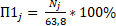 П1j – оценка показателя «Реализация составляющих стандарта развития конкуренции» в j-ом субъекте Российской Федерации (в процентах);63,8 – максимально возможное значение оценки показателя, согласно Методике.Детальная	информация	по	реализации	составляющих	Стандарта	по субъектам Российской Федерации приведена в Таблице 4.Расчет	Показателя	№	2	«Достижение	установленных	целевых значений» производился по формуле:, где: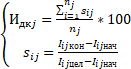 Идкj – значение доли достигнутых целевых значений контрольных показателей эффективности, установленных в плане мероприятий («дорожной карте») по содействию развитию конкуренции в j-ом субъекте Российской Федерации;sij – достигнутый уровень целевого значения i-ого контрольного показателя, установленного в плане мероприятий («дорожной карте») по содействию развитию конкуренции в j-ом субъекте Российской Федерации;Iijнач – значение i-ого контрольного показателя в j-ом субъекте Российской Федерации на начало отчетного периода;Iijкон – значение i-ого контрольного показателя в j-ом субъекте Российской Федерации на конец отчетного периода;Iijцел – целевое значение i-ого контрольного показателя, установленного в плане мероприятий («дорожной карте») по содействию развитию конкуренции в j-ом субъекте Российской Федерации;i – порядковый номер контрольного показателя, установленного в плане мероприятий («дорожной карте») по содействию развитию конкуренции в субъекте Российской Федерации;j – порядковый номер субъекта Российской Федерации;nj – количество контрольных показателей, установленных в j-ом субъекте Российской Федерации.При этом следует отметить ряд предпосылок, использующихся при оценке регионов по Показателю № 2:при оценке учитывались значения только тех контрольных показателей, целевые значения которых на 2018 год были установлены субъектами Российской Федерации (утверждены региональными «дорожными картами»);при отсутствии в представленных субъектами Российской Федерации материалах значений показателей на начало отчетного периода или на конец отчетного периода, в силу невозможности расчета «достигнутого уровня целевого значения» на основе Методики, такие показатели были оценены на нулевом уровне;если показатель «достигнутый уровень целевого значения» принимал отрицательное значение, то он для целей дальнейших расчетов принимался за 0;максимальное значение показателя «Достижение установленных целевых значений» составляло 1,2;в случае если целевое значение контрольного показателя оказывалось меньше его исходного значения, то показателю «Достижение установленных целевых значений» придавалось значение 0 ввиду некорректности поставленной цели.Итоговое значение оценки для каждого региона рассчитывалось как сумма показателя «Реализация составляющих Стандарта развития конкуренции» и показателя «Достижение установленных целевых значений», измеренных в процентах, с равным весом каждого из них.В аналитических целях, как и по итогам 2017 года, было проведено межрегиональное групповое сравнение в соответствии с уровнем социально-экономического развития регионов в рамках дополнительных рейтингов (далее – Групповые рейтинги). С этой целью была использована уже разработанная синтетическая классификация регионов1, построенная на основе необходимого набора показателей социально-экономического развития субъектов Российской Федерации:Группа I: финансово-экономические центры и сырьевые экспортоориентированные регионы (9 регионов).Группа II: регионы с  диверсифицированной  экономикой,  с  опорой  на обрабатывающую промышленность, с опорой на добывающую промышленность (21 регион).Группа III: промышленно-аграрные и аграрно-промышленные регионы(41 регион).Группа IV: менее развитые сырьевые и менее развитые аграрные регионы (14 регионов). Устойчивость классификации во времени была дополнительно проверена АНО «АЦ»2.По итогам анализа были сформированы дополнительные Групповые рейтинги (Приложение 1).1 Григорьев Л.М., Урожаева Ю.В., Иванов Д.С. Синтетическая классификация регионов: основа региональной политики // Российские регионы: экономический кризис и проблемы модернизации / Под ред. Л.М. Григорьева, Н.В. Зубаревич, Г.Р. Хасаева. – М.: ТЕИС, 2011. – С. 34-53.2 Типы российских регионов: устойчивость и сдвиги в 2003-2013 годах. Аналитический доклад. Декабрь 2014.4. Комментарии по оценке регионовНаличие соглашения с органами местного самоуправления по внедрению Стандарта в субъекте Российской Федерации По итогам 2018 года практически во всех регионы заключены соглашения с муниципальными образованиями (исключение составляет Кировская область), в прошлом году такие соглашения отсутствовали в двух субъектах Российской Федерации.Главным образом соглашения заключались между Уполномоченным органом и администрациями муниципальных образований. В некоторых регионах (например, в Ханты-Мансийском автономным округе – Югре) заключено одно соглашение Уполномоченного органа сразу со всеми муниципальными образованиями.Стоит отметить, что данные соглашения носят в основном рамочный характер   и    включают   в   себя   унифицированные   наборы   мероприятий    и обязательств, которые берут на себя муниципальные образования.В ряде субъектов Российской Федерации соглашения заключены не со всеми муниципальными образованиями. В этой связи 7 регионов (Республика Саха (Якутия), Ненецкий автономный округ, Пермский край, Орловская область, Красноярский край, Иркутская область, Республика Калмыкия) получили 0,7 балла по данной составляющей Стандарта.Постановлением Правительства Российской Федерации от 5 июля 2001 г.№ 508 утвержден перечень закрытых административно-территориальных образований     (ЗАТО).     Ввиду      особенностей      ведения      хозяйственной и предпринимательской деятельности в ЗАТО баллы за отсутствие соглашений с такими муниципальными образованиями не снижались.Соглашения с муниципальными образованиями доказали свою необходимость и эффективность, так как именно таким образом, наравнес рейтингом муниципальных образований и обучающих мероприятий для органов местного самоуправления, была выстроена своеобразная вертикаль власти, в части принятия согласованных решений и их последующая реализация по содействию развития конкуренции в регионе.Наличие Уполномоченного и Коллегиального органа   В соответствии с требованиями Стандарта в субъектах Российской Федерации из числа органов исполнительной власти определяется уполномоченный орган. Уполномоченный орган назначен во всех 85 субъектах Российской Федерации еще с 2017 года.Коллегиальный орган по итогам 2017 года отсутствовал в двух регионах, а по результатам 2018 года также сформирован во всех субъектах Российской Федерации.Проведение обучающих мероприятийВ соответствии с подпунктом «д» пункта 9 Стандарта Уполномоченный орган организует и  проводит  не  реже  2  раз  в  год  обучающие  мероприятия и тренинги для органов местного самоуправления по вопросам содействия развитию конкуренции.Практически все  регионы  получили  максимальное  количество  баллов  в соответствии с пунктом 2.1. Методики.Вместе с тем в Архангельской области, Брянской области, Красноярском крае и Республике Алтай проведено по одному мероприятию, в Амурской области и Чукотском автономном округе проведенные мероприятия не затрагивают  вопросы  содействия  развитию  конкуренции,  в  г.  Севастополь  и Республике Марий Эл подобные мероприятия в 2018 году не проводились.В   докладе   Республики   Калмыкия   указано   об   одном   проведенном  в 2018 году мероприятии, однако не приводится подтверждающая информацияо	его	тематике	и	результатах	(отсутствуют	ссылки	на	страницы в информационно-телекоммуникационной сети «Интернет»).Формирование рейтинга муниципальных образованийПодпунктом «е» пункта 9 Стандарта закреплено формирование Уполномоченным  органом  рейтинга  муниципальных  образований  в  части  их деятельности по содействию развитию конкуренции и обеспечению условий для благоприятного инвестиционного климата.Оценка данного требования Стандарта состоит из трех составляющих: наличие методики формирования рейтинга муниципальных образований, наличие  системы  поощрений  лидеров  указанного  рейтинга  и  размещение    в информационно-коммуникационной сети «Интернет» результатов  рейтинга. В соответствии с протоколом заседания Межведомственной  рабочей  группы по вопросам реализации положений Стандарта от 23 ноября 2016 г. № 23-Д05 трем городам федерального значения по пункту 2.2. Методики присвоен максимальный балл.Из		оставшихся		82	субъектов	Российской	Федерации			74		региона утвердили			методику	формирования	рейтинга		муниципальных		образований (данная	методика	отсутствует	в		Республике	Саха		(Якутия),	Магаданской области,		Курганской		области,		Красноярском			крае,	Кировской	области, Республике Тыва, Иркутской области, информация о формировании рейтинга муниципальных образований в докладе Республики Калмыкия не представлена).В 67 субъектах Российской Федерации есть система поощрений лидерам указанного рейтинга: в большинстве регионов муниципальным образованиям, занявшим первые места, выдаются дипломы, грамоты и благодарственные письма. В Республике Татарстан муниципальные образования и городские округа из группы «высшая» (1-5 место) претендуют на получение индивидуального консультационного и информационного сопровожденияинвестиционных проектов и реализации муниципальных практик использования государственной поддержки указанной сферы.Согласно информации Самарской области, мотивационным фактором повышения эффективности работы муниципальных образований по содействию развитию конкуренции является размещение результатов рейтинга в открытом доступе  на   официальном   сайте   Министерства   экономического   развития   и инвестиций Самарской области в разделе «Развитие конкуренции». Однако результаты рейтинга размещаются  в соответствии  с  требованиями  Стандарта и это не может являться системой поощрений.Стоит отметить, что уже почти 20% субъектов Российской Федерации, а именно 15 регионов, предусмотрели финансовые поощрения в виде грантов, дотаций или межбюджетных трансфертов (Омская область, Воронежская область, Республика Башкортостан, Удмуртская Республика, Оренбургская область, Хабаровский край, Чувашская республика, Амурская область, Сахалинская область, Свердловская область, Ярославская область, Новгородская область, Республика Коми, Краснодарский край и Челябинская область). В Чукотском автономном округе победителям рейтинга предусмотрено поощрение в виде благодарности Губернатора Чукотского автономного округа, а также могут предоставляться межбюджетные трансферты из окружного бюджета за достижение наилучших результатов, в Республике Мордовия указано, что помимо дипломов и благодарностей муниципальным образованиям, занявшим первые 5 мест, могут быть применены меры материального поощрения.В 2017 году финансовые поощрения были предусмотрены только в 9 регионах.Соответствие состава Коллегиального органа требованиям СтандартаКоллегиальному органу, в силу обязательного присутствия в его составе, помимо представителей органов власти, значительного количества членов, представляющих потребителей, предпринимателей из различных направлений,  а также деятелей науки и затрагивающих новые и перспективные сферы деятельности, отведена отдельная функция. Это своего рода «парламент», утверждающий необходимые меры в регионе для развития конкуренции и результаты их реализации.Пунктом 2.3. Методики определено, что Коллегиальный орган формируется в соответствии со Стандартом.Таким образом в состав Коллегиального органа должны быть включены: руководители или заместители руководителей уполномоченного органа,а также иных органов исполнительной власти субъекта Российской Федерации, в функции которых входит реализация мероприятий по содействию развитию конкуренции;представители совета муниципальных образований или отдельных муниципальных образований;представители общественных организаций, действующих в интересах предпринимателей и потребителей товаров, работ и услуг;представители региональной комиссии по проведению административной реформы;представители научных, исследовательских, проектных, аналитических организаций и технологических платформ;представители потребителей товаров, работ и услуг, задействованные в механизмах общественного контроля за деятельностью субъектов естественных монополий;представители	объединений	сельскохозяйственных товаропроизводителей;представители объединений, действующих в интересах сферы рыбного хозяйства;представители профессиональных союзов и обществ;представители организаций, действующих в интересах независимых директоров;эксперты и специалисты иных направлений (конструкторы, инженеры, изобретатели, инноваторы и др.).В 67 регионах состав Коллегиального органа более чем на 70% соответствует требованиям Стандарта (в 2017 году – в 60 регионах), такие регионы получили максимальное количество баллов за данную составляющую Стандарта.В 16 регионах (в 2017 году – в 12 регионах) состав Коллегиального органа соответствует требованиям Стандарта только на 50-70% (в этом случае субъектам Российской Федерации присваивалось 0,6 балла).Так, основной проблемой при формировании Коллегиального органа является несоответствие его состава требованиям Стандарта, которые применяются в равной степени ко всем регионам.Наиболее часто в составе Коллегиального органа отсутствуют представители организаций, действующих в интересах независимых директоров (члены Ассоциации независимых директоров, клуба независимых директоров«Сколково» и др.), представители объединений сельскохозяйственных товаропроизводителей и объединений, действующих в интересах сферы рыбного хозяйства.Зачастую   Коллегиальный   орган   формируется   в   основной   массе   из представителей региональных органов исполнительной власти, в то времякак основная его задача состоит в вовлечении в деятельность по содействию развитию  конкуренции  представителей   предпринимательского   сообщества  и налаживании диалога между бизнесом и властью в регионах.Также наблюдается подмена понятий в отношении членов Коллегиального органа, например, в качестве представителей профессиональных союзов и обществ или организаций, действующих в интересах независимых директоров, включаются представители организаций, действующих в интересах промышленников и предпринимателей (общероссийская общественная организация малого и среднего предпринимательства «Опора России», общероссийская общественная организация «Деловая Россия» и др.).Проведение ежегодного мониторинга состояния и развития конкурентной среды на рынках товаров, работ и услуг субъекта Российской Федерации Ежегодный  мониторинг  состояния  и  развития  конкурентной  среды  на рынках товаров, работ и услуг субъекта Российской Федерации, является основой Стандарта и самой важной его составляющей. Именно на основании анализа его данных обязаны приниматься все решения по содействию развитию конкуренции в регионе.Обследование мнения и оценок субъектов предпринимательской деятельности и потребителей субъекта Российской ФедерацииВ 2018 году большинство субъектов Российской Федерации провело ежегодный мониторинг состояния и развития конкурентной среды на рынках товаров, работ и услуг субъекта Российской Федерации (далее – Мониторинг) (Таблица 1) и представило  соответствующие  результаты  в  итоговом  докладе о состоянии и развитии конкурентной среды на рынках товаров, работ и услуг субъекта Российской Федерации (далее – Доклад).Следует отметить, что зачастую в Докладе представляется неполная информация о результатах мониторинга (например, масштаб выборки для проведения  опросов,  информация   о   ценах,   тарифах,   данные   о   жалобах  в контрольно-надзорные органы и др. указаны только в отчетных таблицах).Таблица 1. Данные о субъектах Российской Федерации, не представивших результаты мониторингов, входящих в ежегодный МониторингРезультаты указанных мониторингов необходимо учитывать при формировании   региональной   политики   и   выборе   социально    значимых   и приоритетных рынков для содействия развитию конкуренции на них.Среди  основных  проблем  при  проведении  указанных  мониторингов  и формировании его результатов можно выделить следующие:при описании данных мониторинга приводится информация о доле субъектов предпринимательской деятельности, участвующей в опросе, в целом по региону без указания вида их деятельности;как следствие административные барьеры выделяются не в отдельных отраслях, а в целом в экономике региона;зачастую вместо выделения административных барьеров представляются сведения обо всех проблемах, с которыми сталкивается бизнес.В итоге результаты мониторинга наличия (отсутствия) административных барьеров редко применяются при формировании перечня значимых и приоритетных рынков.Также часто регионы пренебрегают сбором и представлением информации  о  жалобах  в  контрольно-надзорные   органы   и   их   динамике по сравнению с предыдущим периодом.В соответствии с подпунктом «в» пункта 42 Стандарта мониторинг удовлетворенности субъектов предпринимательской деятельности и потребителей товаров, работ и услуг качеством официальной информации о состоянии конкурентной среды включает в себя опрос субъектов предпринимательской деятельности и потребителей товаров, работ и услуг качеством официальной информации о состоянии конкурентной среды, размещаемой Уполномоченным органом и муниципальными образованиями. Под качеством информации понимается ее доступность, понятность и удобство ее получения.Оценка мониторинга  осуществлялась  по  наличию  в  отчете  данных  по опросу предпринимателей и потребителей по трем критериям.Зачастую в  результатах  мониторинга  отсутствует  результат  опросов по каждому из критериев, и даны окончательные результаты удовлетворенности качеством информации в целом.Частой ошибкой является отсутствие в результатах мониторинга данных по опросу потребителей, ограничиваясь только оценками субъектов предпринимательской деятельности.Большинство     регионов      представили      результаты      мониторинга в соответствии с требованиями Стандарта и получили максимальное количество баллов в соответствии с Методикой.Среди наиболее лаконичных отчетов с наглядными результатами мониторинга можно выделить г. Москва, Омскую область (результаты опросов приведены в сравнении с 2017 годом), Республику Башкортостан (представлен анализ источников информации и динамика показателей качества информации за 2016-2018 год), Удмуртскую Республику, Камчатский край и Республику Мордовия (анализ проведен в разрезе городов и районов), Московскую область, Оренбургскую область, Тамбовскую область, Республику Крым.Ежегодный мониторинг деятельности субъектов естественных монополийЕжегодный мониторинг деятельности субъектов естественных монополий (далее – СЕМ) не проведен в 2018 году только в Иркутской области (в 2017 году указанный мониторинг отсутствовал в 6 субъектах Российской Федерации).Проблемы проведения указанного мониторинга аналогичны выделенным в прошлом году:Уже на этапе формирования перечня рынков присутствия субъектов естественных монополий возникают следующие проблемы, затрудняющие проведение качественного анализа:регионы зачастую отождествляют рынки услуг электроснабжения, водоснабжения, теплоснабжения и т.д. с рынком услуг жилищно-коммунального хозяйства;в перечень включаются рынки, тарифы на которых регулируются на федеральном уровне.В качестве анализа динамики тарифов на рынках присутствия субъектов естественных монополий часто представляются лишь формальные сведения об уровне тарифов в отчетном и предшествующем отчетному периодах, иногда дополненные рассчитанным темпом прироста. Крайне редко осуществляется анализ динамики тарифов, направленный на выявление причинизменения тарифов и их обоснованности, анализ жалоб потребителей услуг субъектов естественных монополий на уровень тарифов.В качестве анализа результатов оценки потребителями эффективности инвестиционных программ и проектов естественных монополий зачастую представляются иные материалы: результаты государственного контроля за деятельностью субъектов естественных монополий; информация об освоении средств при реализации инвестиционных программ; сведения о создании межотраслевого совета потребителей по вопросам деятельности субъектов естественных    монополий;    иная     информация    описательного     характера о деятельности, которая ведется в регионе по данному направлению. Кроме того, поскольку в Стандарте отсутствуют четкие требования к содержанию отчета по данному пункту, даже если сведения, представленные регионом, действительно отражают результаты оценки потребителями эффективности инвестиционных программ и проектов естественных монополий, чаще  всего они сводятся к перечислению списка программ, одобренных межотраслевым советом потребителей.Ежегодный мониторинг деятельности хозяйствующих субъектов, доля участия субъекта Российской Федерации или муниципального образования в которыхсоставляет 50 и более процентовЕжегодный мониторинг деятельности хозяйствующих субъектов, доля участия  субъекта  Российской  Федерации  или  муниципального  образования  в которых  составляет  50  и  более   процентов,   представлен   в   2018   году   81 субъектом Российской Федерации (отсутствует в Республике Адыгея, Амурской области, Республике Калмыкия, Иркутской области), тогда как в 2017 году результаты мониторинга представили только 74 региона.Проведение указанного мониторинга состоит в формировании исчерпывающего реестра соответствующих хозяйствующих субъектовс указанием рынка присутствия каждого такого субъекта, его доли на занимаемом рынке в стоимостном и в натуральном выражении и объема его финансирования из бюджета субъекта Российской Федерации и бюджетов муниципальных уровней.В 2017 году 18 субъектов Российской Федерации представили достаточно полный перечень с указанием необходимой информации в соответствии со Стандартом (получили 2,5 и более баллов), в 2018 году – 33 региона.Основными проблемы при формировании реестра следующие:в перечень включаются не все хозяйствующие субъекты, доля участия субъекта Российской Федерации или муниципального образования в которых составляет 50 и более процентов, зачастую реестры ограничены только унитарными предприятиями, или, наоборот, включаются исключительно акционерные общества;в качестве рынка присутствия хозяйствующего субъекта некоторые регионы указывают географические, а не товарные границы;частичное или полное отсутствие данных о доли хозяйствующих субъектов на  занимаемом рынке  в стоимостном и  в натуральном выражении   и объема  их  финансирования  из  бюджета  субъекта  Российской  Федерации  и бюджетов муниципальных уровней.Ответственность   за   реализацию   положений    Стандарта    в    регионе в соответствии с разделом 2 Стандарта возложена на Уполномоченный орган, в то же время развитие конкуренции требует скоординированной работы широкого круга ведомств. При этом представители многих субъектов Российской Федерации указывают на трудности во взаимодействии региональных органов исполнительной власти.Также отсутствует какая-либо возможность проверки значений, указанных в отчетах. Вместе с тем именно эта информация является ключевойдля оценки доли государственного участия на региональных рынках, в частности на социально значимых рынках, цель содействия развитию конкуренции на которых — увеличение доли негосударственного сектора.Одновременно следует отметить, что Минэкономразвития России письмом от 21 мая 2018 г. № 13866-ОФ/Д05и направило запрос во все субъекты Российской Федерации о представлении информации о государственных унитарных предприятиях, муниципальных унитарных предприятиях, обществах с ограниченной ответственностью, акционерных обществах и предприятиях иных организационно-правовых форм, с суммарной долей участия государства более 50% и осуществляющих деятельность на территории субъекта Российской Федерации. Данные, полученные от субъектов Российской Федерации в ответ на указанный запрос, были в большинстве своем более полные, чем реестр, представленный регионами в марте 2019 года.Только 14 регионов провели полностью корректный мониторинг: Астраханская область, Белгородская область, Тюменская область, Республика Башкортостан, Республика Мордовия, Удмуртская Республика, Ростовская область, Воронежская область, Московская область, Самарская область, Республика Крым, Пензенская область, Ненецкий автономный округ, Кабардино-Балкарская Республика.Перечень рынков содействия развитию конкуренции В 2018 году практически все регионы (кроме Тульской области) утвердили перечни рынков для содействия развитию конкуренции (далее – Перечень).У большинства субъектов Российской Федерации Перечень соответствует Стандарту: включает в себя 11 социально значимых рынков, утвержденных его приложением (рынки услуг дошкольного образования, услугдетского отдыха и оздоровления, услуг дополнительного образования детей, медицинских услуг,  услуг  психолого-педагогического  сопровождения  детей  с ограниченными возможностями здоровья, услуг в сфере культуры, услуг жилищно-коммунального хозяйства, розничной торговли, услуг перевозок пассажиров наземным транспортом, услуг связи и услуг социального обслуживания населения).В Перечне Республики Саха (Якутия) и Республики Алтай присутствуют все 11 социально значимых рынков, определенных Стандартом, однако часть   из них отнесена к приоритетным. В Ямало-Ненецком автономном округе Перечень не соответствует Стандарту в части наименования рынков, а также вместо рынка услуг жилищно-коммунального хозяйства включены два рынка – коммунальных услуг и жилищных услуг.В Перечнях 5 субъектов Российской Федерации отсутствует один или несколько    социально     значимых    рынков,    утвержденных     приложением к Стандарту:в Камчатском крае не включен рынок услуг связи, а также рынок розничной торговли разделен на два рынка – рынок услуг розничной торговли фармацевтической продукцией и рынок розничной торговли;в Республике Северная Осетия – Алания и Пермском крае не включен рынок услуг психолого-педагогического сопровождения детей с ограниченными возможностями здоровья;в перечне Курганской области отсутствует рынок услуг в сфере культуры;в Чукотском автономном округе не включены рынки услуг детского отдыха и оздоровления, дополнительного образования детей, психолого-педагогического сопровождения детей с ограниченными возможностями здоровья, перевозок пассажиров наземным транспортом.Стандарт не ограничивает регионы выбором только тех рынков, которые определены    его    приложением.    С     учетом     региональной     специфики по результатам  мониторинга  состояния  и   развития   конкурентной   среды   на рынках товаров, работ и услуг субъекта Российской Федерации в Перечень включаются иные социально значимые или приоритетные рынки.14 субъектов Российской Федерации утвердили более 11 социально значимых   рынков,   наибольшее   их   количество   содержится    в   Перечне    в Самарской области (14 рынков).Только в Чукотском автономном округе Перечень не дополнен приоритетными рынками (в 2017 году в 3 регионах отсутствовали такие рынки). Наибольшее количество приоритетных рынков утверждено в Белгородской области (11 рынков),  Республике  Татарстан  (10  рынков),  Омской  области  (10 рынков),   Удмуртской   Республике   (10   рынков),   Тюменской    области (8 рынков) и Челябинской области (8 рынков).В среднем регионы выбирают по 3 приоритетных рынка с учетом региональной специфики.Среди приоритетных рынков наиболее часто субъекты Российской Федерации  выбирали  рынок  туризма   (51   регион),   сельского   хозяйства   (29 регионов),  строительства  жилья   (15   регионов),   производства   молока   и кисломолочной продукции (10 регионов).При   этом   только   в   43   регионах   приоритетные   рынки   выбраны    в соответствии с пунктами 19-20 Стандарта (рынки товаров, работ и услуг несырьевого сектора экономики с высокой степенью передела и добавленной стоимости    конечной     продукции,     имеющей     экспортный     потенциал или возможность    замещения    импорта,     а     также     высокотехнологичной и технически сложной продукции с перспективными  технологиями).  Так рынок инновационной и высокотехнологической продукции выбран9 субъектами       Российской       Федерации,        рынок        информационных   и информационно-коммуникационных технологий – 8 регионами.В соответствии с пунктом 17 Стандарта при формировании Перечня субъект Российской Федерации обосновывает выбор каждого из них. Чаще всего обосновывался выбор только приоритетных рынков, ограничиваясь тем, что социально-значимые предусмотрены приложением к Стандарту.Выбор приоритетных (индивидуальных) региональных рынков, не входящих в приложение Стандарта, это своего рода итог исследования экономической ситуации в регионе и проведения ежегодного мониторинга состояния и развития конкурентной среды на рынках товаров, работ и услуг субъекта Российской Федерации.Формирование и  утверждение  плана  мероприятий («дорожная карта») содействия развитию конкуренции К 2018 году все регионы утвердили «дорожные карты» по содействию развитию конкуренции.В соответствии с пунктом 5 Методики оценивается формат региональной «дорожной карты» – ее соответствие требованиям, установленным в пунктах 31-33 и 36 Стандарта. Анализ исполнения самих мероприятий «дорожной карты» осуществляется в рамках оценки по блоку 2«Достижение установленных целевых значений».В первую очередь важно отметить, что в соответствии с Методикой оценивается наличие утвержденной «дорожной карты»,  то  есть  при  оценке  не рассматриваются проекты документов.При оценке структуры «дорожной карты» учитывалось наличие: числовой исходной фактической информации;мероприятий с обозначенным сроком их реализации;исполнителей и соисполнителей, ответственных за реализацию мероприятий;результатов   (целей)   с    установленным    сроком    их    достижения   и реализации.Структура большинства «дорожных карт» соответствует требованиям Стандарта, однако среди перечисленных требований наиболее часто наблюдается отсутствие числовой и текстовой исходной фактической информации.Следует  отметить,  что   в   соответствии   с   пунктом   28   Стандарта  в «дорожные карты» ежегодно вносятся изменения с учетом результатов проведенного  Мониторинга.  Однако  28  субъектов  Российской   Федерации ни разу не вносили изменения в свои региональные «дорожные карты» после  их утверждения, а в 2018 году актуализацию «дорожных карт» провели только 29 регионов.«Дорожные карты» призваны стимулировать регионы заблаговременно определять цели и задачи по развитию конкуренции на конкретный период времени и разрабатывать мероприятия по их достижению. Однако ряд регионов принял «дорожные карты» в конце отчетного периода или после его завершения (Таблица 2). Так, «дорожные карты», устанавливающие цели на 2018 год, приняты в Свердловской и Вологодской областях в июне и декабре 2018 года соответственно.Таблица 2. Регионы, принявшие «дорожные карты» в конце отчетногопериода28 субъектов Российской Федерации запланировали в своих «дорожных картах» мероприятия на 2019 год и далее.За утвержденную «дорожную карту», соответствующую требованиям Стандарта, максимально можно получить 30 баллов, что составляет почти половину от всей оценки по Блоку 1. Максимальное количество баллов по данному разделу присвоены Республике Татарстан и Омской области – по 23,9 балла. «Дорожные карты» 45 регионов соответствуют требованиям Стандарта менее чем на 50% (получено менее 15 баллов согласно Методике).Среди основных проблем при формировании «дорожных карт» можно выделить основные:а)  субъекты  Российской  Федерации  не  в  полной  мере  включают     в «дорожные   карты»   целевые    показатели,    утвержденные    приложением  к стандарту для мероприятий на социально значимых рынках и системных мероприятий (в соответствии с пунктом 22 Стандарта при формировании Перечня регионам рекомендовано придерживаться установленных числовых значений целевых показателей в отношении социально значимых рынков или установить значения с учетом региональной специфики, таким образом мероприятия «дорожной карты» должны быть направлены на достижение показателей, предусмотренных Стандартом, при этом не запрещается устанавливать дополнительные показатели);б) в ряде «дорожных карт» (ярким примером является Волгоградская область) срок исполнения мероприятий заканчивается в 2017 году (в случаеотсутствия  соответствующих  им  целевых  показателей   такие   мероприятия не учитывались в оценке за 2018 год);в) нередко в «дорожную карту» включаются несамостоятельные мероприятия, например, реализация иных планов мероприятий, государственных программ, «разработка и согласование готовой редакции» каких-либо разделов стратегий социально-экономического развития региона (при этом для таких мероприятий отсутствуют ключевые показатели эффективности, поскольку они включены в сами указанные планы);г) включение в «дорожные карты» мероприятий, имеющих общие формулировки:	проведения	мониторингов,	совершенствование законодательства в какой-либо сфере, повышение информированности субъектов    предпринимательской    деятельности,    развитие     конкуренции  на определенном рынке;д) в качестве дополнительных системных мероприятий зачастую указываются задачи по внедрению Стандарта – проведение ежегодного Мониторинга,   подготовка   ежегодного   Доклада,   заключение   соглашений   с муниципальными образованиями, проведение заседаний межотраслевого совета потребителей, отраслевых совещаний, организация семинаров, консультаций, мастер-классов и т.д.Среди основных проблем, выявленных при оценке регионов по показателю № 2 «Достижение установленных целевых показателей», следует отметить следующие.а) Отсутствие  актуализации  целевых  показателей  «дорожных  карт»  в 2018 году. Регионам, перевыполнившим по итогам 2017 года целевой показатель как 2017 года, так и 2018 года, и не пересмотревших цель на 2018 год (следует указывать цель выше текущего значения предыдущего периода или поддерживать уровень предыдущего периода), присвоены 0 значения по такимпоказателям даже при наличии реального увеличения показателя по сравнению с предыдущим периодом. По показателю № 2 оценивается не только изменение показателя по сравнению с предыдущим годом, но и адекватность поставленной в «дорожной карте» цели на отчетный период (механизм целеполагания).б) Ряд субъектов Российской Федерации (в частности, Республика Татарстан,  Воронежская  область,  Тульская  область,  Республика  Дагестан,   г. Санкт-Петербург, Самарская область, Орловская область, Республика Северная Осетия  –  Алания)  в  качестве  исходного  значения  за  текущий  год в отчетных  таблицах  указали  целевое  значение  показателя,  установленное    в «дорожной карте» на предыдущий период. Такое представление данных является некорректным, поскольку исходное значение показателя на текущий год – это фактическое значение показателя предыдущего года.При неправильном представлении информации такими регионами проблема с внесением изменений «дорожные карты», описанная в подпункте«а», в их отчетах не выявляется. В таких случаях исходные значения показателей в отчетах таких регионах были скорректированы с учетом отчетных данных прошлого года.в) Регионы  включают  в отчетную таблицу по  блоку №  2  не  только  те показатели, цели на которые установлены на 2018 год, но и те, срок исполнения которых закончился в 2017 году, или, наоборот, начинается с 2019 года.   В   этой   связи   часть   из   представленной   регионами   информации   не учитывалась в оценке. Яркими примерами являются Волгоградская область (большинство мероприятий завершено в 2017 году), Иркутская область (целевые  значения  в  «дорожной  карте»  представлены  на  2019-2022  годы)   и Сахалинская область (представила отчетные данные по 19 показателям, цели по которым на 2018 год отсутствуют в «дорожной карте»).г) В отчетную таблицу регионами включаются не все показатели, цели на которые установлены на 2018 год (в том числе те показатели, по которым стоит  «ежегодно»,  «постоянно»,  «на  протяжении  всего  периода  реализации«дорожной карты»). В случае отсутствия  данных по каким-либо показателям,   у таких регионов в рабочем порядке была запрошена дополнительная информация.  Так,  показатели,  цели  на  которые  на  2018  год   установлены   в «дорожной карте», но отсутствуют в отчетах, в большом количестве наблюдаются у Республика Карелия (37 показателей) и Республика Саха (Якутия) (26  показателей).  Республика  Калмыкия  представила  информацию  о целевых   значениях   показателей,   которые   отсутствуют   в   утвержденной«дорожной карте» на 2018 год, в связи с чем они не учитывались в оценке.д) В отчетных таблицах 25 субъектов Российской Федерации отмечаются  несовпадения  данных  по   целевым   значениям   на   2018   год   со значениями,   установленными   региональными    «дорожными    картами».  В частности более 20% подобных несовпадений наблюдается в отчетах Амурской области и Приморского края.е)   Установление   исходного   и   целевого    значений    показателей  не в числовом выражении, а в текстовом формате, существенно затрудняет оценку (так, например, в Красноярском крае исходные значения в отчете представлены в текстовом формате, а в Республике Чувашия ряд целевых значений показателей установлены «по факту»).Формирование ежегодного Доклада В соответствии с пунктом 48 Стандарта ежегодный Доклад рассматривается  и  утверждается  Коллегиальным  органом   и   размещается  на официальном сайте Уполномоченного органа в информационно- телекоммуникационной сети «Интернет»,  а  согласно  пункту  59  информация о выполнении требований Стандарта и все сопутствующие документыпубликуются также и  на  интернет-портале  об  инвестиционной  деятельности в субъекте Российской Федерации.В 2018 году все субъекты Российской Федерации представили Доклад, однако 14  регионов  не  разместили  его  на  региональном  интернет-портале  об инвестиционной деятельности. 9 субъектов Российской Федерации не представили к сроку, установленному Стандартом (10 марта), документы, подтверждающие утверждение Доклада Коллегиальным органом.Доклады Кировской области, Республики Калмыкия и Республики Саха (Якутия) не в полной мере соответствуют структуре Доклада, разработанной Аналитическим центром при Правительстве Российской Федерации.Создание и  реализация  механизмов  общественного  контроля  за деятельностью субъектов естественных монополий Согласно пункту 52 Стандарта органами исполнительной власти субъекта Российской Федерации обеспечивается создание и реализация механизмов общественного контроля за деятельностью субъектов естественных монополий в соответствии с Концепцией создания и развития механизмов общественного контроля за деятельностью субъектов естественных монополий с участием потребителей, утвержденной распоряжением Правительства Российской Федерации от 19 сентября 2013 г. № 1689-р (далее – Концепция), внедрение механизма технологического и ценового аудита инвестиционных проектов субъектов естественных монополий (далее – ТЦА).«Создание   и   реализация    механизмов    общественного    контроля    за деятельностью субъектов естественных монополий» остается наиболее сложной для реализации составляющей Стандарта. К созданию и реализации механизмов общественного контроля за деятельностью субъектов естественных монополий фактически приступили 84 региона (кроме Иркутской области).В среднем данная составляющая реализована в субъектах Российской Федерации в 2018 году на 52% (в 2017 году – на 46%).В Тверской области проводится работа по формированию состава межотраслевого совета, Иркутская область не представила документы, утверждающие состав межотраслевого совета потребителей.В оценке за 2018 год особое внимание уделено качественному составу межотраслевого совета потребителей в соответствии с Концепцией, которой установлен принцип баланса представительства участников (обеспечения участия в совете потребителей сбалансированного представительства различных интересов):треть общего числа состава советов потребителей обеспечивается участием представителей крупных потребителей товаров и услуг субъектов естественных монополий, представителей региональных отделений общероссийских общественных организаций (Общероссийской общественной организации «Российский союз промышленников и предпринимателей», Общероссийской общественной организации «Деловая Россия», Общероссийской общественной организации малого и среднего предпринимательства «ОПОРА РОССИИ», Торгово-промышленной палаты Российской Федерации), региональных бизнес-ассоциаций;треть общего числа состава советов потребителей обеспечивается участием представителей  общественных  организаций  и  (или)  организаций  по защите прав потребителей;треть общего числа состава советов потребителей обеспечивается участием представителей федеральных парламентских политических партий.Большинство регионов заложили указанный принцип  при формировании межотраслевых советов потребителей. Вместе с тем в 34 регионах состав участников межотраслевого совета потребителей несоответствует принципу баланса представительства участников: представители организаций по защите прав потребителей не включены 30 регионами, представителей    федеральных    парламентских    политических    партий     – 10 субъектами Российской Федерации.Нормативные правовые акты, регламентирующие процедуру проведения механизма ТЦА, по состоянию на 2018 год приняты в 36 регионах, остальные руководствуются   постановлением   Правительства   Российской    Федерации от 30 апреля  2013  г.  №  382  «О  проведении   публичного   технологического и ценового аудита крупных инвестиционных проектов с государственным участием и о внесении изменений в некоторые акты Правительства Российской Федерации».Внедрение механизма ТЦА чаще всего сводится к утверждению порядков проведения ТЦА инвестиционных проектов субъектов естественных монополий. При этом в большинстве регионов, принявших такие положения, минимальная стоимость проектов, подлежащих ТЦА, установлена на уровне 3 млрд рублей, что соответствует минимальному значению, при котором оцениваются федеральные проекты. В результате регионы отчитываются об отсутствии инвестиционных проектов, подлежащих ТЦА, согласно региональному положению. То есть, несмотря на формальное существование механизма, реально ТЦА не осуществляется. Сами регионы в качестве основного препятствия для внедрения механизмов ТЦА называют отсутствие финансирования.В качестве результатов ТЦА регионами зачастую представляются результаты обсуждения инвестиционных проектов естественных монополий на заседаниях межотраслевого совета потребителей, а также оценки инвестиционных проектов или же тарифный анализ, проведенные региональными органами исполнительной власти.В части раскрытия информации о деятельности субъектов естественных монополий наблюдается отсутствие информированности самих региональных органов власти о том, где и каким образом информация раскрывается. Часто каждый пункт информации размещается на сайтах различных региональных ведомств, что затрудняет поиск необходимых данных. Единицы консолидируют все необходимые сведения на одной веб-странице.5.	Информация о внедрении лучших практик содействия развитию конкуренцииПротоколом Межведомственной рабочей группы по вопросам реализации положений Стандарта от 13 ноября 2017 г. № 13-Д05 были отобраны 4 лучшие региональные практики содействия развития конкуренции, подлежащие оценке в 2019 году:Создание и реализация механизмов общественного контроля за деятельностью естественных монополий (создание межотраслевого совета потребителей по вопросам деятельности субъектов естественных монополий и создание и функционирование интерактивно карты по подключению к электрическим сетям и сетям газораспределительных станций).Установление льгот для частных образовательных организаций по аренде зданий и сооружений.Развитие конкуренции при осуществлении процедур государственных и муниципальных закупок (создание «Портала поставщиков» -«витрины» региональной контрактной системы, позволяющей систематизировать закупки «малого» объема).Развитие рынка услуг перевозок пассажиров наземным транспортом (100% услуг предоставляются субъектами малого и среднего предпринимательства, отсутствие государственных предприятий).В соответствии с информацией, представленной субъектами Российской Федерации в таблицах, используемых для оценки, внедрение указанных практик составляет 25,88%, 11,76%, 36,47% и 18,82% соответственно.Тем не менее по результатам анализа докладов субъектов Российской Федерации практически во всех регионах создан Межотраслевой совет потребителей по вопросам деятельности субъектов естественных монополий.Указанным протоколом были отобраны 4 рекомендованные региональные практики содействия развития конкуренции:Предоставление субсидий бюджетам муниципальных образований  и софинансирование мероприятий: по выкупу объектов общего дошкольного образования, инвесторам на возмещение  части  затрат  на  уплату  процентов  по привлекаемым заемным средствам, а также инвесторам на возмещение части затрат на строительство инженерных сетей и объектов инженерной инфраструктуры.Ярмарочная  деятельность  как  механизм  развития  конкуренции  на рынке розничной торговли.Мероприятия,      направленные      на       развитие       конкуренции в агропромышленного комплекса (меры финансовой и нефинансовой поддержки)Осуществление Центром инноваций социальной сферы координации   деятельности   социальных    предпринимателей    и    оказание им системной поддержки. Отбор поставщиков услуг в сфере социального обслуживания на конкурсной основе.В соответствии с информацией, представленной субъектами Российской Федерации в таблицах, используемых для оценки, внедрение указанных практик составило 12,35%, 34,12%, 28,24% и 17,65% соответственно.Поскольку оценка проводилась в соответствии  с Методикой, то  баллы  по итогам 2018 года за внедрение лучших практик не предусмотрены. Однако   в дальнейшем после актуализации Методики при оценке регионов по данному параметру могут возникнуть сложности ввиду низкого качества представленной в таблице информации:45%  регионов  не  представили  данные  о  внедрении  лучших  практик   в отчетом году;при отсутствии расширенной информации от регионов о внедрении лучших практик (многие ограничились лишь списком внедренных практик) невозможно оценить, в полном ли объеме внедрена эта практика;16 субъектов Российской Федерации вместо лучших практик, которые были   разосланы   письмом   от   15    декабря   2017    г.   №   36183-ОФ/Д05и   и рекомендованы к внедрению в 2018 году, представили информацию о тех практиках, которые они считают лучшими в своем регионе по результатам отчетного года, или  о  тех,  которые  были  признаны  лучшими  в  2017  году  (и подлежат оценке по результатам 2019 года).В среднем в соответствии с отчетными таблицами субъектов Российской Федерации внедрение лучших практик содействия развитию конкуренции реализовано на  23,46%.  Данный  показатель  может  быть  существенно  выше в следующем периоде при предоставлении регионами более полных отчетных данных.6.	Краткие выводыПо итогам проведенного анализа сведений, представленных субъектами Российской Федерации, основные проблемы при реализации Стандарта остаются теми же, что и в 2017 году.Следует обратить внимание на необходимость своевременной актуализации «дорожных карт», поскольку при оценке достижения установленных целевых значений оценивается не только изменение значения показателя по сравнению с предыдущим периодом, но и механизм целеполагания.Особо отмечается необходимость учета результатов проведенного мониторинга при формировании конкурентной политики региона, составлении и корректировке «дорожных карт», поскольку зачастую региональные«дорожные карты» представляют собой перечни общих мероприятий, процесс реализации которых сложно наблюдать и оценивать.При этом особое внимание следует уделять отбору приоритетных рынков в соответствии с пунктами 19-20 Стандарта (рынки товаров, работ и услуг несырьевого сектора экономики с высокой степенью передела и добавленной стоимости    конечной     продукции,     имеющей     экспортный     потенциал или возможность    замещения    импорта,     а     также     высокотехнологичной и технически    сложной    продукции     с     перспективными     технологиями)  и обоснованию  включения  таких  рынков  в   перечень   товарных   рынков   для содействия развитию конкуренции.Также наиболее «проблемным» направлением для регионов в ходе внедрения Стандарта по-прежнему является реализация механизмов общественного контроля за деятельностью субъектов естественных монополий. Субъектам Российской Федерации следует более активно реализовывать положения Стандарта в части создания и реализации механизмов общественного контроля за деятельностью субъектов естественных монополий.Приложение 1. Групповые рейтингиПриложение 2. Результаты анализа сведений субъектов Российской Федерации по показателю«Количество реализованных составляющих стандарта развития конкуренции в субъектах РоссийскойФедерации»ВопросПредварительный ответ1Какие мероприятия целесообразно включать в планмероприятий "дорожную карту" по содействию развитию конкуренции в целях реализации мер,  направленных  на выравнивание условий конкуренции как в рамках товарных рынков внутри субъекта Российской  Федерации  (включая  темпы  роста цен), так и между субъектами Российской Федерации (включая темпы роста и уровня цен)Мероприятия разрабатываются субъектами РоссийскойФедерации, имеющими общие  территориальные  границы, совместно на  основе  результатов  мониторинга  конкурентной среды в рамках заключенных соглашений.Мероприятия могут различаться в зависимости от конкретных рынков и результатов проведенного мониторинга.2Возможно ли утверждение «дорожной карты» отдельныминормативными правовыми актами исполнительных органов государственной власти или высшего органа исполнительной власти субъекта Российской Федерации по каждому товарному рынку, отобранному субъектом Российской Федерации?«Дорожная карта» утверждается в рамках внедрения Стандарта;утверждение нескольких «дорожных карт» Стандартом не предусмотрено. Вместе с тем, при необходимости субъекты Российской Федерации могут утвердить дополнительные планы мероприятий по отдельным рынкам, однако оценка по ним в рамках внедрения Стандарта осуществляться не будет3Упрощение доступа операторов связи к объектаминфраструктуры, находящимся в государственной и муниципальной собственности путем удовлетворения заявок операторов связи и размещение сетей и сооружений связи на объектах государственной и муниципальной собственности предполагает внесение изменений в федеральные нормативные акты в целях упрощения регулирования взаимоотношений операторов связи и собственников зданий сооружений.На основании изложенного, просим исключить ключевой показатель «Упрощение доступа операторов связи к объектам инфраструктуры, находящимся  в  государственной и муниципальной собственности путем удовлетворения заявок операторов связи и размещение сетей и сооружений связи на объектах государственной и муниципальной собственности»  на рынке услуг связи, в том числе услуг по предоставлению широкополосного	доступа	к	информационно- телекоммуникационной сети «Интернет»Приложение к Стандарту включает в себя 2 ключевыхпоказателя на рынке услуг связи, в том числе услуг по предоставлению	широкополосного	доступа	к информационно-телекоммуникационной сети «Интернет», и соответствующие им значения, которых регионам необходимо достичь к 2022 году:увеличение количества объектов государственной и муниципальной собственности, фактически используемых операторами связи для размещения и строительства сетей и сооружений связи - 20 процентов по отношению к показателям 2018 г.;доля организаций частной формы собственности в сфере  оказания услуг по предоставлению широкополосного доступа к информационно-телекоммуникационной сети «Интернет» - 98 процентов.Приказ ФАС  России от  29 августа 2018 г.  № 1232/18 (в ред.  от 6 августа 2019 г.  №  1059/19) содержит методики расчета указанных показателей.Таким образом оценка регионов по данному рынку будетпроизводиться Минэкономразвития России с учетом указанных в приложении к Стандарту показателей.В этой связи согласование исключения показателя«Упрощение доступа операторов связи к объектаминфраструктуры, находящимся в  государственной и муниципальной собственности путем удовлетворения заявок операторов связи и размещение сетей и сооружений связи на объектах государственной и муниципальной собственности» на рынке услуг связи, в том числе услуг по предоставлению широкополосного	доступа	к информационно-телекоммуникационной сети «Интернет» не требуется.4Необходимо  ли включать  бюджетные  учреждения  в переченьсубъектов, подлежащих мониторингу в соответствии с пунктом  39«д» стандарта развития конкуренции?При условии включения учреждений необходимо ли осуществлять мониторинг в отношении учреждений общего образования?В соответствии с протоколом заседания МРГ от 13.11.2017№ 13-Д05 в перечень субъектов,  подлежащих  мониторингу (Реестр), необходимо включать все субъекты, независимо от организационно-правовой формы, в том числе государственные и муниципальные унитарные предприятия  и  учреждения,  доля участия субъекта Российской Федерации или муниципального образования в которых составляет 50 и более процентов.Вместе с тем существуют особенности расчета доли хозяйствующих субъектов в зависимости от организационно- правовой формы организации. На рынках, где со стороны государства (муниципалитетов) присутствуют хозяйствующие субъекты, образованные в форме учреждения, рассчитывается доля всех государственных (муниципальных) учреждений по числу потребителей, получающих услугу на указанных рынках.При этом в Реестр не включаются предприятия, осуществляющие деятельность в сферах, связанных с обеспечением обороны и безопасности государства, а также включенные в перечень стратегических предприятий.5Предложение пересмотреть перечень рынков,устанавливаемый Стандартом, оставив в нем только конкурентные рынки, на которых в большинстве регионов Российской Федерации не достигнуты целевые значения ключевых показателей.Перечень товарных рынков для содействия развитиюконкуренции, утвержденный приложением к Стандарту, разработан в соответствии с Перечнем Президента Российской Федерации от 15 мая 2018 г. № Пр-817ГС (на основе материалов Государственного совета Российской Федерации по вопросу конкуренции).Указанным перечнем установлены минимальные значения показателей, которых субъектам Российской Федерации необходимо достичь к 1 января 2022 г.При достижении минимальных значений показателей субъект6Предложение         дополнить         Стандарт       положением,предусматривающим учет объективной ситуации на конкретном рынке и на конкретной территории, которая обуславливает недостаточность   предложений  от   частного  бизнеса,  при решенииПеречень товарных рынков для содействия развитиюконкуренции, утвержденный приложением к Стандарту, разработан в соответствии с Перечнем Президента Российской Федерации от 15 мая 2018 г. № Пр-817ГС (на основе материалов Государственного совета Российской Федерации по вопросу конкуренции).Указанным перечнем установлены минимальные значения показателей, которых субъектам Российской Федерации необходимо достичь к 1 января 2022 г.При достижении минимальных значений показателей субъектзадачи	по	снижению	государственного	и	муниципальногоприсутствия на конкурентных рынках.Российской Федерации на основании результатов мониторингаможет включать в «дорожные карты»  мероприятия,  направленные на увеличение значений показателей или на их поддержание на достигнутом уровне.Вместе с тем в случае, если по результатам мониторинга выявлены проблемы на иных товарных рынках, субъект Российской Федерации может выбрать их в качестве дополнительных для содействия развитию конкуренции.7Предложение разработать и направить в субъектыРоссийской Федерации методики проведения и использования результатов вновь включенных в Стандарт мониторингов (новый Стандарт в 2 раза увеличил количество мониторингов, которые должен осуществлять субъект Российской Федерации, в частности добавились: мониторинг удовлетворенности населения деятельностью  в  сфере  финансовых  услуг;  мониторинг доступности для населения  финансовых  услуг,  включая  сбор данных о финансовой грамотности населения; мониторинг цен на социально-значимые продовольственные товары первой необходимости; мониторинг логистических  возможностей субъекта; мониторинг развития передовых производственных технологий)В соответствии с пунктом 43 Стандарта, МинэкономразвитияРоссии по согласованию с ФАС России, а также при участии Банка России и АНО «Агентство стратегических инициатив по продвижению новых проектов» подготовлен проект  единой методики мониторинга состояния и развития конкуренции на товарных рынках субъекта Российской Федерации, который включает в себя разделы по проведению каждого указанного в Стандарте мониторинга, а также оценку результатов проведения мониторинга и примерные анкеты для проведения опросов.После утверждения указанной методики, ее текст  будет размещен на официальном сайте Минэкономразвития России в информационно-телекоммуникационной сети «Интернет»  и доведен до сведения субъектов Российской Федерации.8Внести     сбор      информации,      необходимой     для   расчетаключевых показателей развития конкуренции, в Федеральный план статистических работ и предоставлять ее субъектам Российской Федерации на безвозмездной основе. Аналитические материалы территориальных органов ФАС России использовать в качестве дополнительной информации для принятия обоснованного решения по включению конкретного рынка  в  перечень  рынков  для содействия развитию конкуренции (при этом представленная в них информация должна соответствовать методикам ФАС России и содержать     рекомендации      по      мерам     региональных     органовисполнительной власти, направленным на развитие конкуренции с учетом выявленной специфики рынка).Регион при сборе информации вправе пользоваться даннымиведомственной статистики по рынкам.Вместе с тем введение масштабных изменений в Федеральный план статистических работ считаем нецелесообразным.№п/пНаиме-нование рынка (направ- ления систем- ногомероприя- тия)Наимено-вание показа- теляЕдиницыизмере- нияИсходноезначение показателя в отчетном годуЦелевоезначение показа- теля, установ-ленное в утвержден- ной«дорожной карте» на отчетный годФакти-ческое значение показа- теля в отчетном годуИсточникданных для расчета показателяМетодикарасчета показателяУдовлетворен-ность потре- бителей качествомтоваров, работ и услуг на рынках субъекта РоссийскойФедерации и состоянием ценовойконкуренции2, процентовУдовлетворен-ность предпри- нимателей действиямиорганов власти региона3, процентов1Указывают-ся только те показатели, по которым в утвержден-В соответ-ствии с утвержден- ной«дорожной картой»В качествеисходного значения показателя в отчетномгоду беретсяфактическоеУказыва-естся значение в отчетном периоде в соответствии с утвержден-С указаниемссылки на страницу в информационно- телекомму- никационной сетиВ случае, еслииспользуется составной показатель, для расчета значений которогоУказываетсясреднее значение (качество, цена, доступность) данных мониторинга в части опросаУказываютсяданные мониторинга в части опроса предпринимателей по каждому рынку:нойзначенияной«Интернет»,используютсяпотребителей посумма в«дорожнойпоказателя в«дорожнойгде представ-несколькокаждому рынку:процентномкарте»предыдущемкартой»ленаиныхсумма вотношениипредусмот-годуинформация(страндарт-процентномответоврено целевое(при наличии)ных) показа-отношении«удовлетворен» изначение втелейответов«скорееотчетномреспондентовудовлетворен» отгоду«удовлетворен» иобщего«скорееколичестваудовлетворен» отопрошенныхобщегоколичестваопрошенных23Наименование	лучшей	практики	посодействию развитию конкуренции в субъектах Российской ФедерацииНаименование	лучшей	практики	посодействию развитию конкуренции в субъектах Российской ФедерацииНаименование	лучшей	практики	посодействию развитию конкуренции в субъектах Российской ФедерацииНаименование	лучшей	практики	посодействию развитию конкуренции в субъектах Российской ФедерацииНаименование лучшей практики приводится в соответствии с формулировками,используемыми в соответствующем протоколе заседания Межведомственной рабочей группы по вопросам реализации положений Стандарта, на котором они были отобраныКраткое описание успешной практикиКраткое описание успешной практикиКраткое описание успешной практикиКраткое описание успешной практикиПриводится описание того, каким образом реализуется лучшая практикаРесурсы,реализациипривлеченныедляееУказывается, какие финансовые и нефинансовые (организационные, информационные,кадровые и др.) ресурсы потребовались для реализации лучшей практикиОписание результатаОписание результатаОписание результатаОписание результатаОписывается текущая ситуация, к которой привело внедрение лучшей практикиЗначение	количественного (качественного) показателя результатаЗначение	количественного (качественного) показателя результатаЗначение	количественного (качественного) показателя результатаЗначение	количественного (качественного) показателя результатаПриводится значение показателя, которое было достигнуто благодаря внедрению лучшей практикиРанг (место)Наименование субъекта Российской ФедерацииРеализация составляющих СтандартаРеализация составляющих СтандартаРеализация составляющих СтандартаДостижение установленных целевыхзначенийДостижение установленных целевыхзначенийИтоговое значение оценкиИтоговое значение оценкиРанг (место)Наименование субъекта Российской ФедерацииРангЗначение (ед.)Значение(%)РангЗначение(%)РангЗначение(%)1Омская область162,497,811105,89↑ 1 (4)101,852Воронежская область658,0590,993103,13↑ 2 (34)97,063Московская область360,294,361395,20↓3 (2)94,784РеспубликаБашкортостан10-11.56,388,245100,16↑ 4 (7)94,205Республика Мордовия1555,6587,23797,74↑ 5 (12)92,486г. Москва1455,787,30996,89↓6 (3)92,097Удмуртская Республика558,191,071492,89↓7 (5)91,988Белгородская область458,6591,931591,51↑ 8 (9)91,729Нижегородская область2152,3582,054100,90↑ 9 (45)91,4810Краснодарский край1854,284,95697,86↑ 10 (15)91,4111Республика Татарстан262,2597,574082,07↓11 (1)89,8212Тюменская область757,890,602688,24↓12 (6)89,4213Челябинская область2252,0581,581295,75↑ 13 (21)88,6714Хабаровский край857,3589,892887,30↑ 14 (55)88,6015Оренбургская область1655,687,152090,00↑ 15 (22)88,5816Республика Крым1954,1584,872389,40↓16 (14)87,1417Томская область1355,7587,383186,44↓17 (11)86,9118Липецкая область2551,180,091691,12↑ 18 (26)85,6119Астраханская область1255,887,463583,50↑ 19 (24)85,4820Чувашская республика2053,3583,623087,04↓20 (18)85,3321Магаданская область37-3847,374,141096,08↓21 (20)85,1122Смоленская область2351,781,032588,53↓22 (16)84,7823Пензенская область2850,178,531990,41↓23 (19)84,4724г. Санкт-Петербург3248,5576,101890,96↓24 (10)83,5325Ханты-Мансийский автономный округ -Югра10-11.56,388,244478,23↓25 (23)83,2426-27Рязанская область3148,6576,252489,01↑ 26-27 (28)82,6326-27Камчатский край2451,280,253285,00↑ 26-27 (30)82,6328Саратовская область3647,3574,222289,41↑ 28 (56)81,8129Мурманская область37-3847,374,142189,43↓29 (27)81,7830Самарская область2650,8579,703483,55↑ 30 (54)81,6331Тамбовская область1755,4586,914876,10↓31 (8)81,5132Новосибирская область957,189,506070,95↑ 32 (44)80,2233Кабардино-Балкарская Республика7035,4555,562104,69↑ 33 (50)80,1334Свердловская область4245,871,792987,24↓34 (32)79,5135Тульская область4046,873,353383,99↕ 35 (35)78,6736Тверская область6337,959,40897,27↑ 36 (84)78,3437Ярославская область5441,1564,501791,02↑ 37 (38)77,7638Республика Дагестан2949,878,064776,92↓38 (31)77,4939Орловская область6637,6559,011195,98↑ 39 (73)77,5040Ульяновская область3049,0576,884677,20↓40 (17)77,0441Еврейская автономная область5241,565,052788,08↓41 (40)76,5642Республика Бурятия43-4445,3571,084180,61↓42 (39)75,8543Республика Северная Осетия - Алания4643,7568,573882,57↑ 43 (53)75,5744Кемеровская область3547,874,925275,34↓44 (33)75,1345Алтайский край3947,1573,904975,92↓45 (13)74,9146Курская область5042,1566,073782,73↑ 46 (61)74,4047Республика Коми33-3447,9575,165971,55↑ 47 (51)73,3548Ивановская область5640,263,013683,44↑ 48 (62)73,2349Костромская область33-3447,9575,166170,64↓49 (37)72,9050Калининградскаяобласть2750,579,156964,74↓50 (25)71,9551Приморский край5141,965,674577,26↑ 51 (68)71,4752Архангельская область4544,2569,365672,96↓52 (36)71,1653Забайкальский край4742,766,935475,00↑ 53 (78)70,9654Ставропольский край43-4445,3571,086269,95↑ 54 (64)70,5255Ненецкий автономный округ4842,3566,385573,20↑ 55 (67)69,7956Псковская область4942,2566,226469,05↓56 (42)67,6457Брянская область74-7533,6552,743982,16↕ 57 (57)67,4558Республика Адыгея7135,3555,414378,50↑ 58 (70)66,9559Ростовская область4146,472,737260,19↓59 (58)66,4660Ленинградская область7333,953,134279,28↑ 60 (75)66,2161Курганская область6437,8559,335871,59↓61 (49)65,4662Карачаево-Черкесская Республика5739,962,546667,92↑ 62 (74)65,2363Калужская область6138,8560,896568,42↑ 63 (72)64,6564Ямало-Ненецкий автономный округ74-7533,6552,745075,78↓64 (47)64,2665г. Севастополь5939,561,916766,45↓65 (29)64,1866Чеченская Республика6935,8556,195771,83↓66 (59-60)64,0167Республика Ингушетия7632,951,575175,56↓67 (66)63,5668Республика Алтай6737,3558,546865,31↑ 68 (77)61,9369Вологодская область7930,547,815375,09↑ 69 (81)61,4570Владимирская область6039,161,297360,13↓70 (41)60,7171Республика Хакасия6238,460,197555,12↓71 (43)57,6572Новгородская область5839,8562,467650,55↓72 (46)56,5173Амурская область7732,350,637161,01↓73 (65)55,8274Республика Марий Эл8030,447,657063,43↓74 (63)55,5475Кировская область8226,241,076369,81↓75 (59-60)55,4476Красноярский край7831,0548,677455,74↓76 (71)52,2077Республика Тыва6836,3556,977846,09↑ 77 (79)51,5378Волгоградская область5341,3564,818133,33↓78 (69)49,0779Пермский край7234,253,617940,99↓79 (76)47,3080Республика Саха(Якутия)5540,2563,098230,40↓80 (52)46,7481Сахалинская область8127,5543,188040,00↑ 81 (82)41,5982Чукотский автономный округ8322,6535,507746,30↓82 (80)40,9083Республика Карелия6537,759,098310,69↓83 (48)34,8984Республика Калмыкия8419,8531,11850,00↓84 (83)15,5685Иркутская область8516,425,71840,00↕ 85 (85)12,85Наименование мониторингаРегионы, не представившие данные о проведении мониторинга в 2018 годуМониторинг наличия (отсутствия) административныхбарьеровКрасноярский край,Чукотский автономный округ,Ежегодный	мониторинг	удовлетворенности потребителей качеством товаров, работ и услуг натоварных рынках субъекта Российской ФедерацииКрасноярский край, Кировская область,Иркутская областьЕжегодный мониторинг удовлетворенности субъектов предпринимательской деятельности и потребителей товаров, работ и услуг качеством официальной информации о состоянии конкурентной средыБрянская область, Красноярский край, Амурская область,Чукотский автономный округ,Вологодская область, Иркутская областьСубъект Российской ФедерацииДата принятия«дорожной карты»Период действия«дорожной карты», годыВологодская область17.12.20182018-2019Кировская область30.07.20182017-2018Орловская область07.03.20182017-2018Республика Мордовия29.01.20182017-2020Свердловская область07.06.20182018Тверская область25.01.20182016-2019Челябинская область28.02.20182017-2018Ранг (место)Наименование субъекта Российской ФедерацииРеализация составляющих СтандартаРеализация составляющих СтандартаРеализация составляющих СтандартаДостижение установленных целевых значенийДостижение установленных целевых значенийИтоговое значение оценкиИтоговое значение оценкиРанг (место)Наименование субъекта Российской ФедерацииРангЗначение (ед.)Значение(%)РангЗначение(%)РангЗначение (%)Группа I - финансово-экономические центры и сырьевые экспортоориентированные регионыГруппа I - финансово-экономические центры и сырьевые экспортоориентированные регионыГруппа I - финансово-экономические центры и сырьевые экспортоориентированные регионыГруппа I - финансово-экономические центры и сырьевые экспортоориентированные регионыГруппа I - финансово-экономические центры и сырьевые экспортоориентированные регионыГруппа I - финансово-экономические центры и сырьевые экспортоориентированные регионыГруппа I - финансово-экономические центры и сырьевые экспортоориентированные регионыГруппа I - финансово-экономические центры и сырьевые экспортоориентированные регионыГруппа I - финансово-экономические центры и сырьевые экспортоориентированные регионы1Московская область360,294,361395,20↓3 (2)94,782г. Москва1455,787,30996,89↓6 (3)92,093Тюменская область757,890,602688,24↓12 (6)89,424г. Санкт-Петербург3248,5576,101890,96↓24 (10)83,535Ханты-Мансийский автономный округ -Югра10-11.56,388,244478,23↓25 (23)83,246Республика Коми33-3447,9575,165971,55↑ 47 (51)73,357Ямало-Ненецкий автономный округ74-7533,6552,745075,78↓64 (47)64,268Республика Саха (Якутия)5540,2563,098230,40↓80 (52)46,749Сахалинская область8127,5543,188040,00↑ 81 (82)41,59Группа II - регионы с диверсифицированной экономикой, с опорой на обрабатывающую промышленность, с опорой на добывающую промышленностьГруппа II - регионы с диверсифицированной экономикой, с опорой на обрабатывающую промышленность, с опорой на добывающую промышленностьГруппа II - регионы с диверсифицированной экономикой, с опорой на обрабатывающую промышленность, с опорой на добывающую промышленностьГруппа II - регионы с диверсифицированной экономикой, с опорой на обрабатывающую промышленность, с опорой на добывающую промышленностьГруппа II - регионы с диверсифицированной экономикой, с опорой на обрабатывающую промышленность, с опорой на добывающую промышленностьГруппа II - регионы с диверсифицированной экономикой, с опорой на обрабатывающую промышленность, с опорой на добывающую промышленностьГруппа II - регионы с диверсифицированной экономикой, с опорой на обрабатывающую промышленность, с опорой на добывающую промышленностьГруппа II - регионы с диверсифицированной экономикой, с опорой на обрабатывающую промышленность, с опорой на добывающую промышленностьГруппа II - регионы с диверсифицированной экономикой, с опорой на обрабатывающую промышленность, с опорой на добывающую промышленность1Омская область162,497,811105,89↑ 1 (4)101,852Республика Башкортостан10-11.56,388,245100,16↑ 4 (7)94,203Белгородская область458,6591,931591,51↑ 8 (9)91,724Нижегородская область2152,3582,054100,90↑ 9 (45)91,485Республика Татарстан262,2597,574082,07↓11 (1)89,826Челябинская область2252,0581,581295,75↑ 13 (21)88,677Томская область1355,7587,383186,44↓17 (11)86,918Липецкая область2551,180,091691,12↑ 18 (26)85,619Мурманская область37-3847,374,142189,43↓29 (27)81,7810Самарская область2650,8579,703483,55↑ 30 (54)81,6311Новосибирская область957,189,506070,95↑ 32 (44)80,2212Свердловская область4245,871,792987,24↓34 (32)79,5113Ярославская область5441,1564,501791,02↑ 37 (38)77,7614Кемеровская область3547,874,925275,34↓44 (33)75,1315Ростовская область4146,472,737260,19↓59 (58)66,4616Ленинградская область7333,953,134279,28↑ 60 (75)66,2117Вологодская область7930,547,815375,09↑ 69 (81)61,4518Новгородская область5839,8562,467650,55↓72 (46)56,5119Красноярский край7831,0548,677455,74↓76 (71)52,2020Пермский край7234,253,617940,99↓79 (76)47,3021Иркутская область8516,425,71840,00↕ 85 (85)12,85Группа III - промышленно-аграрные и аграрно-промышленные регионыГруппа III - промышленно-аграрные и аграрно-промышленные регионыГруппа III - промышленно-аграрные и аграрно-промышленные регионыГруппа III - промышленно-аграрные и аграрно-промышленные регионыГруппа III - промышленно-аграрные и аграрно-промышленные регионыГруппа III - промышленно-аграрные и аграрно-промышленные регионыГруппа III - промышленно-аграрные и аграрно-промышленные регионыГруппа III - промышленно-аграрные и аграрно-промышленные регионыГруппа III - промышленно-аграрные и аграрно-промышленные регионы1Воронежская область658,0590,993103,13↑ 2 (34)97,062Республика Мордовия1555,6587,23797,74↑ 5 (12)92,483Удмуртская Республика558,191,071492,89↓7 (5)91,984Краснодарский край1854,284,95697,86↑ 10 (15)91,415Хабаровский край857,3589,892887,30↑ 14 (55)88,606Оренбургская область1655,687,152090,00↑ 15 (22)88,587Республика Крым1954,1584,872389,40↓16 (14)87,148Астраханская область1255,887,463583,50↑ 19 (24)85,489Чувашская республика2053,3583,623087,04↓20 (18)85,3310Смоленская область2351,781,032588,53↓22 (16)84,7811Пензенская область2850,178,531990,41↓23 (19)84,4712Рязанская область3148,6576,252489,01↑ 26-27 (28)82,6313Камчатский край2451,280,253285,00↑ 26-27 (30)82,6314Саратовская область3647,3574,222289,41↑ 28 (56)81,8115Тамбовская область1755,4586,914876,10↓31 (8)81,5116Тульская область4046,873,353383,99↕ 35 (35)78,6717Тверская область6337,959,40897,27↑ 36 (84)78,3418Орловская область6637,6559,011195,98↑ 39 (73)77,5019Ульяновская область3049,0576,884677,20↓40 (17)77,0420Республика Бурятия43-4445,3571,084180,61↓42 (39)75,8521Республика Северная Осетия - Алания4643,7568,573882,57↑ 43 (53)75,5722Алтайский край3947,1573,904975,92↓45 (13)74,9123Курская область5042,1566,073782,73↑ 46 (61)74,4024Ивановская область5640,263,013683,44↑ 48 (62)73,2325Костромская область33-3447,9575,166170,64↓49 (37)72,9026Калининградская область2750,579,156964,74↓50 (25)71,9527Приморский край5141,965,674577,26↑ 51 (68)71,4728Архангельская область4544,2569,365672,96↓52 (36)71,1629Ставропольский край43-4445,3571,086269,95↑ 54 (64)70,5230Ненецкий автономный округ4842,3566,385573,20↑ 55 (67)69,7931Псковская область4942,2566,226469,05↓56 (42)67,6432Брянская область74-7533,6552,743982,16↕ 57 (57)67,4533Курганская область6437,8559,335871,59↓61 (49)65,4634Калужская область6138,8560,896568,42↑ 63 (72)64,6535г. Севастополь5939,561,916766,45↓65 (29)64,1836Владимирская область6039,161,297360,13↓70 (41)60,7137Республика Хакасия6238,460,197555,12↓71 (43)57,6538Республика Марий Эл8030,447,657063,43↓74 (63)55,5439Кировская область8226,241,076369,81↓75 (59-60)55,4440Волгоградская область5341,3564,818133,33↓78 (69)49,0741Республика Карелия6537,759,098310,69↓83 (48)34,89Группа IV - менее развитые сырьевые и менее развитые аграрные регионыГруппа IV - менее развитые сырьевые и менее развитые аграрные регионыГруппа IV - менее развитые сырьевые и менее развитые аграрные регионыГруппа IV - менее развитые сырьевые и менее развитые аграрные регионыГруппа IV - менее развитые сырьевые и менее развитые аграрные регионыГруппа IV - менее развитые сырьевые и менее развитые аграрные регионыГруппа IV - менее развитые сырьевые и менее развитые аграрные регионыГруппа IV - менее развитые сырьевые и менее развитые аграрные регионыГруппа IV - менее развитые сырьевые и менее развитые аграрные регионы1Магаданская область37-3847,374,141096,08↓21 (20)85,112Кабардино-Балкарская Республика7035,4555,562104,69↑ 33 (50)80,133Республика Дагестан2949,878,064776,92↓38 (31)77,494Еврейская автономная область5241,565,052788,08↓41 (40)76,565Забайкальский край4742,766,935475,00↑ 53 (78)70,966Республика Адыгея7135,3555,414378,50↑ 58 (70)66,957Карачаево-Черкесская Республика5739,962,546667,92↑ 62 (74)65,238Чеченская Республика6935,8556,195771,83↓66 (59-60)64,019Республика Ингушетия7632,951,575175,56↓67 (66)63,5610Республика Алтай6737,3558,546865,31↑ 68 (77)61,9311Амурская область7732,350,637161,01↓73 (65)55,8212Республика Тыва6836,3556,977846,09↑ 77 (79)51,5313Чукотский автономный округ8322,6535,507746,30↓82 (80)40,9014Республика Калмыкия8419,8531,11850,00↓84 (83)15,56№Наименование регионаНомер составляющей (пункта)Номер составляющей (пункта)Номер составляющей (пункта)Номер составляющей (пункта)Номер составляющей (пункта)Номер составляющей (пункта)Номер составляющей (пункта)Номер составляющей (пункта)Номер составляющей (пункта)Номер составляющей (пункта)Номер составляющей (пункта)Номер составляющей (пункта)Номер составляющей (пункта)Номер составляющей (пункта)Номер составляющей (пункта)Номер составляющей (пункта)Номер составляющей (пункта)Номер составляющей (пункта)Номер составляющей (пункта)Номер составляющей (пункта)Номер составляющей (пункта)Номер составляющей (пункта)Номер составляющей (пункта)Номер составляющей (пункта)Номер составляющей (пункта)№Наименование региона122.12.22.33.13.23.33.43.544.14.24.355.15.25.35.45.567.17.27.3Итого1Омская область10,21,51,51,2330,832,50,50,82,50,90,51,21,21,21,223,91,235,80,862,42Республика Татарстан10,21,51,51,232,80,432,650,50,82,51,20,51,21,21,21,223,91,235,80,862,253Московская область10,21,51,51,2330,832,80,50,82,51,20,51,21,21,21,221,51,235,40,860,24Белгородская область10,21,51,51,22,92,90,632,80,50,82,51,20,51,21,21,21,222,651,22,53,80,658,655Удмуртская Республика10,21,51,51,22,82,80,832,80,50,82,50,30,51,21,21,21,223,21,21,54,60,658,16Воронежская область10,21,51,51,2330,832,80,50,82,51,20,51,21,21,21,219,451,22,55,80,858,057Тюменскаяобласть10,21,51,51,2330,82,72,80,50,82,51,20,51,21,21,21,220,21,234,60,857,88Хабаровскийкрай10,21,51,51,2330,832,550,50,82,51,20,51,21,21,21,220,31,234,20,657,359Новосибирская область10,21,51,51,2330,832,50,50,82,50,90,51,21,21,21,220,91,22,54,20,657,110-11.Ханты- Мансийский автономный округ - Югра10,21,51,51,2330,832,50,50,82,50,90,51,21,21,21,219,51,234,30,656,310-11.Республика Башкортостан10,21,51,51,2330,832,80,50,82,50,90,51,21,21,21,220,41,21,54,60,656,312Астраханская область10,21,51,51,22,930,832,80,50,82,51,20,51,21,21,21,219,11,233,70,655,813Томскаяобласть10,21,51,51,2330,832,150,50,82,50,30,51,21,21,21,219,41,234,60,855,7514г. Москва10,21,51,51,2330,832,30,50,82,51,20,51,21,21,21,2201,22,53,80,455,715Республика Мордовия10,21,51,51,2330,832,80,50,82,51,20,51,21,21,21,218,951,233,80,455,6516Оренбургская область10,21,51,51,2330,832,20,50,82,500,51,21,21,21,219,91,234,40,655,617Тамбовская область10,21,51,51,2330,832,50,50,82,50,30,51,21,21,21,219,551,2340,655,4518Краснодарский край10,21,51,51,2330,832,20,50,82,51,20,51,20,81,21,217,51,234,80,454,219РеспубликаКрым10,21,51,51,2330,832,80,50,82,50,30,51,21,21,21,219,051,21,54,40,654,1520Чувашская республика10,21,51,51,22,82,80,432,650,50,82,500,51,21,21,21,218,71,233,90,453,3521Нижегородская область10,21,51,51,22,92,80,82,72,350,50,82,51,20,51,21,21,21,217,71,22,53,30,452,3522Челябинская область10,21,51,51,22,830,832,20,50,82,50,90,51,21,21,21,217,751,21,540,452,0523Смоленская область10,21,51,51,2330,832,50,50,82,50,90,51,21,21,21,218,11,20,53,80,451,724Камчатскийкрай10,21,51,51,2330,832,50,40,82,11,20,51,21,21,21,216,11,232,80,651,225Липецкаяобласть10,21,51,51,22,830,832,50,50,82,50,30,51,21,21,21,216,71,21,54,20,651,126Самарскаяобласть10,21,511,2330,832,80,50,82,51,20,51,21,21,21,216,151,22,52,60,650,8527Калининградск ая область10,21,51,51,22,830,82,42,30,50,81,70,30,51,21,21,21,216,71,22,54,40,450,528Пензенская область10,21,51,51,22,32,80,82,72,80,50,82,51,20,51,21,21,21,216,41,222,80,650,129Республика Дагестан10,21,51,51,22,42,40,82,42,050,50,82,51,20,51,21,21,21,217,551,21,53,40,449,830Ульяновская область10,21,51,51,22,82,60,632,50,50,82,50,90,51,21,21,21,215,851,231,70,449,0531Рязанскаяобласть10,21,51,51,22,830,82,42,50,50,81,700,51,21,21,21,216,251,21,54,10,448,6532г. Санкт- Петербург10,21,51,51,2330,6320,50,81,71,20,51,21,21,21,213,351,234,30,248,5533-34Костромская область10,21,51,51,22,8530,8320,50,82,50,30,50,61,21,21,215,51,21,53,50,447,9533-34РеспубликаКоми10,21,51,51,2330,832,50,50,81,71,20,51,21,21,21,216,351,21,51,30,447,9535Кемеровская область10,21,51,51,22,32,80,8320,50,81,70,90,51,21,21,21,215,41,21,53,80,447,836Саратовская область10,21,51,51,22,82,80,8320,50,82,50,30,51,211,21,213,951,232,70,547,3537-38Магаданская область10,21,501,2330,82,72,30,50,82,51,20,51,21,21,21,2141,232,90,247,337-38Мурманская область10,21,51,51,232,80,82,72,50,50,81,71,20,51,21,21,21,215,51,20,52,80,647,339Алтайскийкрай10,21,511,22,82,80,42,32,10,50,81,70,30,51,21,21,21,216,651,21,53,50,447,1540Тульскаяобласть10,21,51,50,62,92,70,832,500,81,70,40,50,61,21,21,2141,233,70,646,841Ростовскаяобласть10,21,51,51,22,82,90,82,42,80,50,82,500,51,21,21,21,215,40,40,53,70,246,442Свердловская область10,21,51,51,2330,831,50,50,82,50,30,51,20,61,21,214,71,212,80,645,843-44Республика Бурятия10,21,51,51,22,62,80,832,10,50,82,100,50,61,21,21,213,051,232,90,445,3543-44Ставрополь- ский край10,21,51,51,22,82,80,832,70,50,81,70,30,51,21,21,21,215,151,211,30,645,3545Архангельская область10,20,751,51,2330,82,62,20,50,82,500,51,21,21,21,213113,50,444,2546Республика Северная Осетия -Алания10,21,51,50,62,92,80,82,72,50,40,81,70,90,51,21,21,21,212,251,21,52,90,343,7547Забайкальский край10,21,510,62,520,621,50,50,81,70,30,51,21,21,21,215,61,2310,442,748Ненецкийавтономный округ0,70,21,51,51,2330,82,42,80,50,82,500,51,21,21,21,210,051,231,50,442,3549Псковскаяобласть10,21,511,22,82,80,82,420,50,81,700,51,21,21,21,212,151,231,30,642,2550Курскаяобласть10,21,51,51,2330,831,60,50,82,500,51,21,21,21,29,951,21,53,20,442,1551Приморский край10,21,511,22,52,70,42,41,90,50,81,70,30,51,21,21,21,212,71,21,52,90,241,952Еврейская автономная область10,21,51,50,6330,832,450,50,82,50,30,501,21,21,28,951,22,53,20,441,553Волгоградская область10,21,51,51,2330,832,30,50,82,500,50,61,21,21,29,451,231,50,241,3554Ярославская область10,21,51,51,2330,82,72,50,50,82,51,20,50,61,21,21,28,551,22,51,40,441,1555Республика Саха (Якутия)0,70,21,501,22,62,80,82,71,450,450,81,800,51,21,21,21,215,450,61,500,440,2556Ивановская область10,21,51,50,62,62,80,42,41,950,50,82,500,51,21,21,21,211,651,11,51,50,440,257Карачаево- Черкесская Республика10,21,51,51,22,22,70,41,81,80,50,81,700,51,21,21,21,211,71,213,20,239,958Новгородская область10,21,51,51,232,60,42,41,60,50,81,70,30,501,21,21,213,551,210,90,439,8559г. Севастополь10,201,51,22,630,82,22,10,50,81,71,20,51,21,21,21,210,91,11,51,50,439,560Владимирская область10,21,51,51,22,82,80,82,71,90,50,81,70,30,501,21,21,28,41,21,53,80,439,161Калужскаяобласть10,21,511,22,82,80,32,61,90,50,801,20,51,21,21,21,211,950,41,51,30,638,8562Республика Хакасия10,21,51,50,62,92,90,81,51,50,50,82,50,90,51,21,21,21,210,61,21,50,7038,463Тверскаяобласть10,21,510,62,42,80,82,120,50,81,700,51,21,21,21,212,21,101,30,637,964Курганская область10,21,501,22,32,50,32,41,70,40,81,71,20,501,21,21,210,551,21,52,90,437,8565Республика Карелия10,21,511,22,31,80,61,81,50,50,81,70,90,51,21,21,21,210,51,230,70,237,766Орловскаяобласть0,70,21,51,51,22,11,80,62,12,10,50,81,70,30,51,21,21,20,612,750,41,50,60,637,6567РеспубликаАлтай10,20,7510,62,72,80,82,21,70,450,81,700,51,21,21,21,210,151,12,51,20,437,3568РеспубликаТыва10,21,50,50,62,62,10,81,81,40,50,81,71,20,51,21,21,21,29,051,11,52,50,236,3569Чеченская Республика10,21,51,50,62,62,80,82,420,50,81,700,51,21,21,21,210,250,41,50035,8570Кабардино- Балкарская Республика10,21,51,51,232,60,82,42,80,50,81,70,30,51,201,21,25,51,22,51,450,435,4571Республика Адыгея10,21,51,51,22,92,90,8300,50,81,700,51,21,21,21,29,351,21,50035,3572Пермский край0,70,21,51,51,2330,82,42,50,40,81,70,30,51,21,21,21,26,10,4110,434,273Ленинградская область10,21,50,50,62,320,61,51,70,50,81,70,90,50,61,21,21,210,90,40,51,20,433,974-75Брянскаяобласть10,20,7510,61,92,201,80,80,50,81,700,51,21,21,21,212,70,410,60,433,6574-75Ямало- Ненецкийавтономный округ10,21,510,32,62,80,81,80,70,450,41,700,51,21,21,21,28,31,130,30,433,6576Республика Ингушетия10,21,51,51,22,62,80,82,12,30,50,82,50,30,50,61,21,20,661,110,30,332,977Амурскаяобласть10,2010,62,52,901,800,50,81,70,30,51,21,21,21,29,91,11,50,80,432,378Красноярский край0,70,20,7501,20001,510,50,82,50,90,51,21,21,21,212,50,41,50,70,631,0579Вологодская область10,21,510,62,21,800,310,50,8000,51,20,61,21,211,71,11,50,6030,580Республика Марий Эл10,201,51,21,81,80,22,41,20,50,800,30,501,21,21,29,51,21,50,60,630,481Сахалинская область10,21,510,632,90,82,10,50,50,81,700,501,21,20,621,12,51,450,427,5582Кировскаяобласть00,21,501,22,700,21,51,70,50,8000,501,21,21,27,90,61,51,40,426,283Чукотский автономныйокруг10,2010,601,400,62,30,40,8000,51,21,21,21,25,251,211,20,422,6584Республика Калмыкия0,70,2000,32,82,60,60,900,50,81,700,501,21,21,23,250,410019,8585Иркутскаяобласть0,70,21,501,22,600000,50,81,700,501,21,20,62,51,200016,4